葛仙山镇环卫作业一体化采购项目项目编号：以四川政府采购网挂网编号为准竞争性磋商文件彭州市葛仙山镇人民政府四川三盈招标代理有限公司共同编制2021年9月目    录第一章  磋商邀请	2第二章  磋商须知	5第三章  供应商和报价产品的资格、资质性及其他类似效力要求	23第四章  供应商应当提供的资格、资质性及其他类似效力要求的相关证明材料	24第五章  采购项目技术、服务、政府采购合同内容条款及其他商务要求	26第七章  响应文件格式	51第八章  评审方法	76第九章  政府采购合同（草案）	86第一章  磋商邀请 四川三盈招标代理有限公司 受 彭州市葛仙山镇人民政府 委托，拟对 葛仙山镇环卫作业一体化采购项目 采用竞争性磋商方式进行采购，特邀请符合本次采购要求的供应商参加本项目的竞争性磋商。一、采购项目基本情况1.项目编号：以四川政府采购网挂网编号为准2.采购项目名称：葛仙山镇环卫作业一体化采购项目二、资金情况资金来源及金额：财政性资金385.68万元/年。三、采购项目简介：葛仙山镇环卫作业一体化采购项目（详见第五章要求）四、供应商邀请方式本次竞争性磋商邀请在四川政府采购网（www.ccgp-sichuan.gov.cn）上以公告形式发布；五、供应商参加本次政府采购活动应具备下列条件1、具有独立承担民事责任的能力；2、具有良好的商业信誉和健全的财务会计制度；3、具有履行合同所必需的设备和专业技术能力；4、有依法缴纳税收和社会保障资金的良好记录；5、参加政府采购活动前三年内，在经营活动中没有重大违法记录；6、法律、行政法规规定的其他条件；7、本项目不接受联合体。8、根据项目特殊要求设置的特定条件（不得以不合理的条件对供应商实行差别待遇或歧视待遇）。9、投标人单位及其现任法定代表人、主要负责人不得具有行贿犯罪记录。10、按照本项目采购文件要求购买了采购文件。         六、禁止参加本次采购活动的供应商1.根据《关于在政府采购活动中查询及使用信用记录有关问题的通知》（财库〔2016〕125号）的要求，采购人/采购代理机构将通过“信用中国”网站（www.creditchina.gov.cn）、“中国政府采购网”网站（www.ccgp.gov.cn）等渠道查询供应商在采购公告发布之日前的信用记录并保存信用记录结果网页截图，拒绝列入失信被执行人名单、重大税收违法案件当事人名单、政府采购严重违法失信行为记录名单中的供应商报名参加本项目的采购活动。2.为采购项目提供整体设计、规范编制或者项目管理、监理、检测等服务的供应商，不得参加本采购项目。供应商为采购人、采购代理机构在确定采购需求、编制磋商文件过程中提供咨询论证，其提供的咨询论证意见成为磋商文件中规定的供应商资格条件、技术服务商务要求、评审因素和标准、政府采购合同等实质性内容条款的，视同为采购项目提供规范编制。七、磋商文件获取方式、时间、地点：磋商文件自2021年9月17日至2021年9月25日09:00-12:00,12:00-17:00（北京时间，法定节假日除外）。竞争性磋商文件售价：人民币0元/份（竞争性磋商文件响应资格不能转让）。获取方式：供应商从“政府采购云平台”获取采购文件（网址：https://www.zcygov.cn）。登录政府采购云平台—项目采购—获取采购文件—申请获取采购文件。提示： （1）本项目招标文件免费获取（报名后资格不能转让）。 （2）供应商只有在“政府采购云平台”完成获取招标文件申请并下载招标文件后才视作依法参与本项目。如未在“政府采购云平台”内完成相关流程，引起的投标无效责任自负。 （3）首次登录政府采购云平台的新用户应先点击“供应商入驻”，入驻成功后再登录。（4）政府采购云平台供应商注册地址： https://middle.zcygov.cn/v-settle-front/registry?settleCategory=1&entranceType=119&utm=a0017.b1347.cl50.3.c0de9400b91b11eb870ad7da87d69c97。八、递交响应文件截止时间：2021年9 月27日 11：00（北京时间）。 九、递交响应文件地点：响应文件必须在递交响应文件截止时间前送达磋商地点。逾期送达或没有密封的响应文件恕不接收。本次采购不接收邮寄的响应文件。（文件接收时间：2021年9月27日10:30-2021年9月27日11：00）十、响应文件开启时间：2021年9月27日 11：00（北京时间）在磋商地点开启。十一、磋商地点：四川三盈招标代理有限公司开标室（地址：成都市高新区盛和一路88号康普雷斯1栋1单元701号）。十二、联系方式  采购人：彭州市葛仙山镇人民政府 通讯地址：彭州市葛仙山镇惠安大道88号 联系人：梅老师联系电话：028-83858077 采购代理机构：四川三盈招标代理有限公司地址：成都市高新区盛和一路88号康普雷斯1栋1单元701号联系人：符先生联系电话：028-87456828 传    真：028-87456828 第二章  磋商须知一、供应商须知附表二、总  则1.适用范围1.1 本磋商文件仅适用于本次磋商采购项目。1.2 本磋商文件的解释权归采购人和采购代理机构所有。2.采购主体2.1本次磋商的采购人是彭州市葛仙山镇人民政府 。2.2本次磋商的采购代理机构是四川三盈招标代理有限公司。3. 合格供应商（实质性要求）合格供应商应具备以下条件：3.1 具备法律法规和本采购文件规定的资格条件；3.2 不属于禁止参加本项目采购活动的供应商；3.3 按照规定获取了磋商文件，属于实质性参加政府采购活动的供应商。4. 磋商费用供应商应自行承担参加磋商活动的全部费用。5.充分、公平竞争保障措施（实质性要求）5.1利害关系供应商处理。单位负责人为同一人或者存在直接控股、管理关系的不同供应商不得参加同一合同项下的政府采购活动。采购项目实行资格预审的，单位负责人为同一人或者存在直接控股、管理关系的不同供应商可以参加资格预审，但只能由供应商确定其中一家符合条件的供应商参加后续的政府采购活动，否则，其响应文件作为无效处理。5.2利害关系授权代表处理。两家以上的供应商不得在同一合同项下的采购项目中，委托同一个自然人、同一家庭的人员、同一单位的人员作为其授权代表，否则，其响应文件作为无效处理。5.3前期参与供应商处理。为采购项目提供整体设计、规范编制或者项目管理、监理、检测等服务的供应商，不得再参加该采购项目的其他采购活动。供应商为采购人、采购代理机构在确定采购需求、编制采购文件过程中提供咨询论证，其提供的咨询论证意见成为采购文件中规定的供应商资格条件、技术服务商务要求、评审因素和标准、政府采购合同等实质性内容条款的，视同为采购项目提供规范编制。5.4（不适用）提供相同品牌产品处理。提供相同品牌产品且通过资格审查的不同供应商参加同一合同项下采购项目的，按一家供应商计算，评审后得分最高的同品牌供应商获得成交供应商推荐资格；评审得分相同的，由采购人/采购人委托磋商小组自主采取公平、择优的方式确定一个供应商获得成交供应商推荐资格，其他同品牌供应商不作为成交供应商候选人。5.5供应商实际控制人或者中高级管理人员，同时是采购代理机构工作人员，不得参与本项目政府采购活动。5.6同一母公司的两家以上的子公司只能组成联合体参加本项目同一合同项下的采购活动，不得以不同供应商身份同时参加本项目同一合同项下的采购活动。5.7供应商与采购代理机构存在关联关系，或者是采购代理机构的母公司或子公司，不得参加本项目政府采购活动。5.8回避。政府采购活动中，采购人员及相关人员与供应商有下列利害关系之一的，应当回避：（1）参加采购活动前3年内与供应商存在劳动关系；（2）参加采购活动前3年内担任供应商的董事、监事；（3）参加采购活动前3年内是供应商的控股股东或者实际控制人；（4）与供应商的法定代表人或者负责人有夫妻、直系血亲、三代以内旁系血亲或者近姻亲关系；（5）与供应商有其他可能影响政府采购活动公平、公正进行的关系。本项目政府采购活动中需要依法回避的采购人员是指采购人内部负责采购项目的具体经办工作人员和直接分管采购项目的负责人，以及采购代理机构负责采购项目的具体经办工作人员和直接分管采购活动的负责人。本项目政府采购活动中需要依法回避的相关人员是指磋商小组成员。供应商认为采购人员及相关人员与其他供应商有利害关系的，可以向采购代理机构书面提出回避申请，并说明理由。采购代理机构将及时询问被申请回避人员，有利害关系的被申请回避人员应当回避。6.联合体竞争性磋商（本项目不接受联合体）7.磋商保证金（本项目无需缴纳磋商保证金）7.1 供应商必须以人民币按磋商文件要求足额缴纳磋商保证金。联合体磋商的，可以由联合体的一方或者共同提交磋商保证金，以一方名义提交磋商保证金的，对联合体各方均具有约束力。7.2 未按磋商文件要求在规定时间前交纳规定数额磋商保证金的响应文件无效。7.3 供应商所交纳的磋商保证金不计利息。7.4 未成交供应商的磋商保证金，将在成交通知书发出后五个工作日内全额退还。成交供应商的磋商保证金，在合同签订生效并按规定交纳了履约保证金后五个工作日内全额退还。（注：①因供应商自身原因造成的保证金延迟退还，采购代理机构不承担相应责任；②供应商因涉嫌违法违规，按照规定应当不予退还保证金的，有关部门处理认定违法违规行为期间不计入退还保证金期限内。）7.5发生下列情形之一的，采购代理机构/采购人将不予退还磋商保证金：（一）在磋商文件规定的递交响应文件截止时间后撤销响应文件的；（二）在采购人确定成交供应商之前放弃成交候选资格的；（三）成交后放弃、不领取或者不接收成交通知书的；（四）由于成交供应商的原因未能按照磋商文件的规定与采购人签订合同的；（五）由于成交供应商的原因未能按照磋商文件的规定交纳履约保证金的；（六）供应商在政府采购活动中提供虚假材料的；（七）响应文件有效期内，供应商在政府采购活动中有违法、违规、违纪行为。8.响应文件有效期（实质性要求）本项目响应文件有效期为递交磋商响应文件截止之日起90天。供应商响应文件中必须载明响应文件有效期，响应文件中载明的响应文件有效期可以长于磋商文件规定的期限，但不得短于磋商文件规定的期限。否则，其响应文件将作为无效处理。9.知识产权（实质性要求）9.1供应商应保证在本项目中使用的任何产品和服务（包括部分使用），不会产生因第三方提出侵犯其专利权、商标权或其它知识产权而引起的法律和经济纠纷，如因专利权、商标权或其它知识产权而引起法律和经济纠纷，由供应商承担所有相关责任。9.2 除非磋商文件特别规定，采购人享有本项目实施过程中产生的知识成果及知识产权。9.3供应商将在采购项目实施过程中采用自有或者第三方知识成果的，使用该知识成果后，供应商需提供开发接口和开发手册等技术资料，并承诺提供无限期支持，采购人享有使用权（含采购人委托第三方在该项目后续开发的使用权）。9.4 如采用供应商所不拥有的知识产权，则在报价中必须包括合法获取该知识产权的相关费用。 三、磋商文件10．磋商文件的构成10.1 磋商文件是供应商准备响应文件和参加磋商的依据，同时也是磋商的重要依据。磋商文件用以阐明磋商项目所需的资质、技术、服务及报价等要求、磋商程序、有关规定和注意事项以及合同主要条款等。10.2 供应商应认真阅读和充分理解磋商文件中所有的事项、格式条款和规范要求。供应商应详细阅读磋商文件的全部内容，按照磋商文件的要求提供响应文件，并保证所提供的全部资料的真实性和有效性，一经发现有虚假行为的，将取消其参加磋商或成交资格，并承担相应的法律责任。11. 磋商文件的澄清和修改11.1 在递交响应文件截止时间前，采购人、采购代理机构可以对磋商文件进行澄清或者修改。11.2 采购代理机构对已发出的磋商文件进行澄清或者修改，在四川政府采购网上发布更正公告，各潜在供应商自行在四川政府采购网上关注。该澄清或者修改的内容为磋商文件的组成部分，澄清或者修改的内容可能影响响应文件编制的，采购人或者采购代理机构发布公告并书面通知供应商的时间，应当在提交首次响应文件截止之日起5日前；不足上述时间的，应当顺延递交响应文件的截止时间。11.3 供应商应于递交响应文件截止前，在四川政府采购网查询本项目的更正公告，以保证其对磋商文件做出正确的响应。供应商未按要求下载相关文件，或由于未及时关注更正公告的信息造成的后果，其责任由供应商自行负责。11.4供应商认为需要对磋商文件进行澄清或者修改的，可以以书面形式向采购人或采购代理机构提出申请，由采购人或采购代理机构决定是否采纳供应商的申请事项。12. 答疑会和现场考察12.1 根据采购项目和具体情况，采购人、采购代理机构认为有必要，可以在磋商文件提供期限截止后响应文件提交截止前，组织已获取磋商文件的潜在供应商现场考察或者召开答疑会。12.2采购人、采购代理机构组织现场考察或者召开答疑会的，将以书面形式通知所有获取磋商文件的潜在供应商。供应商接到通知后，不按照要求参加现场考察或者答疑会的，视同放弃参加现场考察或者答疑的权利，采购人、采购代理机构不再对该供应商重新组织，但也不会以此限制供应商提交响应文件或者以此将供应商响应文件直接作为无效处理。12.3 供应商考察现场或者参加答疑会所发生的一切费用由供应商自己承担。四、响应文件13.响应文件的组成（实质性要求）供应商应按照磋商文件的规定和要求编制响应文件。供应商在成交后将成交项目的非主体、非关键性工作分包他人完成的，应当在响应文件中载明或磋商过程中澄清。供应商编写的响应文件应包括资格性响应文件和其他响应文件两部分。14.响应文件的语言（实质性要求）14.1供应商提交的响应文件以及供应商与采购组织单位就有关磋商采购的所有来往书面文件均须使用中文。响应文件中如附有外文资料，主要部分对应翻译成中文并加盖供应商公章后附在相关外文资料后面。14.2 翻译的中文资料与外文资料如果出现差异和矛盾时，以中文为准。涉嫌虚假响应的按照相关法律法规处理。14.3 如因未翻译而造成的响应文件无效风险，由供应商承担。15．计量单位（实质性要求）除磋商文件中另有规定外，本次采购项目所有合同项下的报价均采用国家法定的计量单位。16.报价货币（实质性要求）本次磋商项目的报价货币为人民币，报价以磋商文件规定为准。17.响应文件格式17.1 供应商应执行磋商文件第七章的规定要求。17.2 对于没有格式要求的磋商文件由供应商自行编写。18.响应文件的编制和签署18.1 资格性响应文件正本1份副本2份，并在其封面上清楚地标明资格性响应文件、采购项目名称、采购项目编号、包件号及名称（若有）、供应商名称以及“正本”或“副本”字样。若正本和副本有不一致的内容，以正本书面响应文件为准。18.2 其他响应文件正本1份副本2份，并在其封面上清楚地标明其他响应文件、采购项目名称、采购项目编号、包件号及名称（若有）、供应商名称以及“正本”或“副本”字样。若正本和副本有不一致的内容，以正本书面响应文件为准。18.3 响应文件正本和副本均需在规定签章处签字和盖章。响应文件副本可采用正本的复印件。电子文档1份采用U盘或光盘制作。18.4响应文件的打印和书写应清楚工整，任何行间插字、涂改或增删，必须由供应商的法定代表人/单位负责人或其授权代表签字并盖供应商公章。18.5响应文件应由供应商法定代表人/主要负责人/本人或其授权代表在响应文件要求的地方签字（注：供应商为法人的，应当由其法定代表人或者授权代表签字确认；供应商为其他组织的，应当由其主要负责人或者授权代表签字确认；供应商为自然人的，应当由其本人或者授权代表签字确认）或加盖私人印章，要求加盖公章的地方加盖单位公章，不得使用专用章（如经济合同章、投标专用章等）或下属单位印章代替。18.6响应文件正本和副本需要逐页编目编码。18.7响应文件正本和副本应当采用胶装方式装订成册，不得散装或者合页装订。18.8响应文件应根据磋商文件的要求制作，签署、盖章。18.9响应文件统一用A4幅面纸印制，除另有规定外。19.响应文件的密封和标注（不属于本项目磋商小组评审范畴，由采购人、采购代理机构在接收响应文件时及时处理）19.1 响应文件可以单独密封包装，也可以所有响应文件密封包装在一个密封袋内。19.2 响应文件密封袋的最外层应清楚地标明采购项目名称、采购项目编号、包件号及名称（若有）、供应商名称。19.3 所有外层密封袋的封口处应粘贴牢固，并加盖供应商公章。19.4 未按要求进行密封的磋商文件将被拒收。20.响应文件的递交20.1 响应文件可以单独密封包装，也可以所有响应文件密封包装在一个密封袋内。20.2 响应文件密封袋的最外层应清楚地标明采购项目名称、采购项目编号、包件号及名称（若有）、供应商名称。20.3 所有外层密封袋的封口处应粘贴牢固。20.4 未按以上要求进行密封和标注的响应文件，采购人、采购代理机构将拒收或者在时间允许的范围内，要求修改完善后接收。21.响应文件的修改和撤回（补充、修改响应文件的密封和标注按照本章“19.响应文件的密封和标注”规定处理）21.1供应商在提交响应文件后可对其响应文件进行修改或撤回，但该修改或撤回的书面通知须在递交截止时间之前送达采购代理机构，补充、修改的内容作为响应文件的组成部分。且该通知需经正式授权的供应商代表签字方为有效。 供应商在提交响应文件截止时间前，可以对所提交的响应文件进行补充、修改或者撤回，补充、修改的内容与响应文件不一致的，以补充、修改的内容为准。21.2供应商对响应文件修改的书面材料或撤回的通知应该按规定进行编写、密封、标注和递送，并注明“修改响应文件”字样。21.3供应商不得在递交截止时间起至响应文件有效期期满前撤销其响应文件。否则其磋商保证金将按相关规定不予退还。21.4 响应文件中报价如果出现下列不一致的，可按以下原则进行修改：（一）大写金额和小写金额不一致的，以大写金额为准，但大写金额文字存在错误的，应当先对大写金额的文字错误进行澄清、说明或者更正，再行修正。（二）总价金额与按单价汇总金额不一致的，以单价金额计算结果为准，但单价或者单价汇总金额存在数字或者文字错误的，应当先对数字或者文字错误进行澄清、说明或者更正，再行修正。（三）单价金额小数点或者百分比有明显错位的，以总价为准，修正单价。同时出现两种以上不一致的，按照上述规定的顺序修正。修正后的报价经供应商确认后产生约束力，供应商不确认的，其响应文件作为无效处理。供应商确认采取书面且加盖单位公章或者供应商授权代表签字的方式。21.5供应商对其提交的响应文件的真实性、合法性承担法律责任。五、评审22.磋商小组的组建及其评审工作按照有关法律制度和本文件第八章的规定进行。六、成交事项23.确定成交供应商本项目采用方式一确定成交供应商。方式一：采购人将按磋商小组推荐的成交候选供应商顺序确定成交供应商。方式二：采购人授权磋商小组根据综合评分排名直接确定成交供应商。23.1采购代理机构自评审结束后2个工作日内将磋商报告及有关资料送交采购人确定成交供应商。23.2采购人收到磋商报告及有关资料后，将在5个工作日内按照磋商报告中推荐的成交候选供应商顺序确定成交供应商。成交候选供应商并列的，采购人自主采取公平、择优的方式选择成交供应商。采购人逾期未确定成交供应商且不提出异议的，视为确定磋商报告提出的排序第一的供应商为成交供应商。23.3采购人确定成交供应商过程中，发现成交候选供应商有下列情形之一的，应当不予确定其为成交供应商：（1）发现成交候选供应商存在禁止参加本项目采购活动的违法行为的；（2）成交候选供应商因不可抗力，不能继续参加政府采购活动；（3）成交候选供应商无偿赠与或者低于成本价竞争；（4）成交候选供应商提供虚假材料；（5）成交候选供应商恶意串通。成交候选供应商有本条情形之一的，采购人可以确定后一位成交候选供应商为成交供应商，依次类推。无法确定成交供应商的，应当重新组织采购。24.行贿犯罪档案查询24.1成交候选供应商单位及其现任法定代表人、主要负责人存在行贿犯罪记录的，成交后未签订政府采购合同的，将认定成交无效；成交后签订政府采购合同未履行的，将认定成交无效，同时撤销政府采购合同；成交后签订政府采购合同且已经履行的，将认定采购活动违法，由相关当事人承担赔偿责任。25.成交结果25.1采购人确定成交供应商后，将及时书面通知采购代理机构，发出成交通知书并发布成交结果公告。25.2成交供应商应当及时领取成交通知书。本项目需要交纳履约保证金的，成交供应商应当及时向采购人交纳。25.3成交供应商不能及时领取成交通知书，采购人或者采购代理机应当通过邮寄、快递等方式将项目成交通知书送达成交供应商。26.成交通知书26.1成交通知书为签订政府采购合同的依据之一，是合同的有效组成部分。26.2成交通知书对采购人和成交供应商均具有法律效力。成交通知书发出后，采购人无正当理由改变成交结果，或者成交供应商无正当理由放弃成交的，将承担相应的法律责任。26.3成交供应商的响应文件作为无效响应文件处理或者有政府采购法律法规规章制度规定的成交无效情形的，采购人/采购代理机构在取得有权主体的认定以后，有权宣布发出的成交通知书无效，并收回发出的成交通知书，依法重新确定成交供应商或者重新开展采购活动。七、合同事项27.签订合同27.1 成交供应商应在成交通知书发出之日起三十日内与采购人签订采购合同。由于成交供应商的原因逾期未与采购人签订采购合同的，将视为放弃成交，取消其成交资格并将按相关规定进行处理。27.2 磋商文件、成交供应商的响应文件及双方确认的澄清文件等，均为有法律约束力的合同组成部分。27.3 采购人不得向成交供应商提出任何不合理的要求，作为签订合同的条件，不得与成交供应商私下订立背离合同实质性内容的任何协议，所签订的合同不得对磋商文件和成交供应商响应文件确定的事项进行修改。27.4 成交供应商因不可抗力原因不能履行采购合同或放弃成交的，采购人可以与排在成交供应商之后第一位的成交候选人签订采购合同，以此类推。27.5竞争性磋商文件、成交供应商提交的响应文件、磋商中的最后报价、成交供应商承诺书、成交通知书等均称为有法律约束力的合同组成内容。28.合同分包（实质性要求）本项目不允许分包。28.1分包履行合同的部分应当为采购项目的非主体、非关键性工作，不属于成交供应商的主要合同义务。28.2采购合同实行分包履行的，成交供应商就采购项目和分包项目向采购人负责，分包供应商就分包项目承担责任。履行分包项目事项应当具备法定资质规定要求的，分包供应商应当具备相应资质。28.2获取政府采购合同后，小型、微型企业不得分包或转包给大型、中型企业，中型企业不得分包或转包给大型企业。29.合同转包（实质性要求）本采购项目严禁成交供应商将任何政府采购合同义务转包。本项目所称转包，是指成交供应商将政府采购合同义务转让给第三人，并退出现有政府采购合同当事人双方的权利义务关系，受让人（即第三人）成为政府采购合同的另一方当事人的行为。成交供应商转包的，视同拒绝履行政府采购合同义务，将依法追究法律责任。30.补充合同采购合同履行过程中，采购人需要追加与合同标的相同的货物、工程或者服务的，在不改变合同其他条款的前提下，可以与成交供应商协商签订补充合同，但所有补充合同的采购金额不得超过原合同采购金额的百分之十，该补充合同应当在原政府采购合同履行过程中，不得在原政府采购合同履行结束后，且采购货物、工程和服务的名称、价格、履约方式、验收标准等必须与原政府采购合同一致。 31.履约保证金不缴纳。32.合同公告采购人应当自政府采购合同签订（双方当事人均已签字盖章）之日起2个工作日内，将政府采购合同在四川政府采购网上公告，但政府采购合同中涉及国家秘密、商业秘密的内容除外。33.合同备案采购人应当将政府采购合同副本自签订（双方当事人均已签字盖章）之日起七个工作日内通过四川政府采购网报同级财政部门备案。34.履行合同34.1 成交供应商与采购人签订合同后，合同双方应严格执行合同条款，履行合同规定的义务，保证合同的顺利完成。34.2 在合同履行过程中，如发生合同纠纷，合同双方应按照合同约定及《中华人民共和国民法典》的有关规定进行处理。35.验收35.1本项目采购人将严格按照政府采购相关法律法规以及《财政部关于进一步加强政府采购需求和履约验收管理的指导意见》（财库〔2016〕205号）的要求进行验收。35.2 验收结果合格的，成交供应商凭验收报告办理相关手续；验收结果不合格的，也将不予支付采购资金，还可能会报本项目同级财政部门按照政府采购法律法规等有关规定给予行政处罚。36.资金支付采购人将按照政府采购合同规定，及时向成交供应商支付采购资金。本项目采购资金付款详见第五章规定的付款方式。八、磋商纪律要求37.供应商不得具有的情形供应商参加本项目磋商不得有下列情形：（1）提供虚假材料谋取成交；（2）采取不正当手段诋毁、排挤其他供应商；（3）与采购人、采购代理机构、或其他供应商恶意串通；（4）向采购人、采购代理机构、磋商小组成员行贿或者提供其他不正当利益；（5）在磋商过程中与采购人、采购代理机构进行协商；（6）成交后无正当理由拒不与采购人签订政府采购合同；（7）未按照磋商文件确定的事项签订政府采购合同；（8）将政府采购合同转包或者违规分包；（9）提供假冒伪劣产品；（10）擅自变更、中止或者终止政府采购合同；（11）拒绝有关部门的监督检查或者向监督检查部门提供虚假情况；（12）法律法规规定的其他情形。供应商有上述情形的，按照规定追究法律责任，具备（1）-（10）条情形之一的，同时将取消被确认为成交供应商的资格或者认定成交无效。九、询问、质疑和投诉38.询问、质疑、投诉的接收和处理严格按照《中华人民共和国政府采购法》、《中华人民共和国政府采购法实施条例》、《政府采购货物和服务招标投标管理办法》、《政府采购质疑和投诉办法》财政部第94号令、《财政部关于加强政府采购投标人投诉受理审查工作的通知》和《四川省政府采购投标人投诉处理工作规程》的规定办理（详细规定请在四川政府采购网政策法规模块查询）。十、其  他39.本磋商文件中所引相关法律制度规定，在政府采购中有变化的，按照变化后的相关法律制度规定执行。本章规定的内容条款，在本项目递交响应文件截止时间届满后，因相关法律制度规定的变化导致不符合相关法律制度规定的，直接按照变化后的相关法律制度规定执行，本磋商文件不再做调整。40.（实质性要求）国家或行业主管部门对供应商和采购产品的技术标准、质量标准和资格资质条件等有强制性规定的，必须符合其要求。第三章  供应商和报价产品的资格、资质性及其他类似效力要求一、参加磋商的供应商应具备下列资格条件：（一）《中华人民共和国政府采购法》第二十二条第一款第1项至第6项规定的条件：1、具有独立承担民事责任的能力；2、具有良好的商业信誉和健全的财务会计制度；3、具有履行合同所必需的设备和专业技术能力；4、有依法缴纳税收和社会保障资金的良好记录；5、参加政府采购活动前三年内，在经营活动中没有重大违法记录；6、法律、行政法规规定的其他条件；7、本项目不接受联合体。8、根据项目特殊要求设置的特定条件（不得以不合理的条件对供应商实行差别待遇或歧视待遇）。9、供应商单位及其现任法定代表人、主要负责人不得具有行贿犯罪记录。10、按照本项目采购文件要求购买了采购文件（二）其他类似效力要求：1.授权参加本次采购活动的供应商代表证明材料。二、报价产品的资格、资质性及其他类似效力要求：无。注：1.本项目确定供应商重大违法记录中较大数额罚款的金额标准是指：若采购项目所属行业行政主管部门对较大数额罚款金额标准有明文规定的，以所属行业行政主管部门规定的较大数额罚款金额标准；若采购项目所属行业行政主管部门对较大数额罚款金额标准未明文规定的，以四川省人民政府规定的行政处罚罚款听证标准金额为准。2.供应商在参加政府采购活动前，被纳入法院、工商行政管理部门、税务部门、银行认定的失信名单且在有效期内，或者在前三年政府采购合同履约过程中及其他经营活动履约过程中未依法履约被有关行政部门处罚（处理）的，本项目不认定其具有良好的商业信誉。第四章  供应商应当提供的资格、资质性及其他类似效力要求的相关证明材料一、应当提供的供应商资格、资质性及其他类似效力要求的相关证明材料（一）资格要求相关证明材料：1、具有独立承担民事责任的能力。（注：①供应商若为企业法人：提供“统一社会信用代码营业执照”；未换证的提供“营业执照、税务登记证、组织机构代码证或三证合一的营业执照”；②若为事业法人：提供“统一社会信用代码法人登记证书”；未换证的提交“事业法人登记证书、组织机构代码证”；③若为其他组织：提供“对应主管部门颁发的准许执业证明文件或营业执照”；④若为自然人：提供“身份证明材料”。以上均提供复印件）2、具备良好商业信誉的证明材料（可提供承诺函，详见第七章：格式1-3）；3、具备健全的财务会计制度的证明材料。｛注：①可提供2019或2020年度经审计的财务报告复印件（包含审计报告和审计报告中所涉及的财务报表和报表附注），②也可提供2019或2020年度供应商内部的财务报表复印件（至少包含资产负债表），③也可提供截至响应文件递交截止日一年内银行出具的资信证明（复印件），④供应商注册时间截至响应文件递交截止日不足一年的，提供在工商备案的公司章程（复印件）。｝4、具有依法缴纳税收和社会保障资金的良好记录的证明材料（1）①可提供2020年至今任意一个月的纳税证明材料和社保缴纳证明材料②也可提供承诺函，详见第七章：格式1-3。
   （2）依法免税和不需要缴纳社会保障资金的供应商，应提供相应文件证明。5、具备履行合同所必需的设备和专业技术能力的证明材料（可提供承诺函，详见第七章：格式1-3）6、参加政府采购活动前3年内在经营活动中没有重大违法记录的承诺函（（可提供承诺函，详见第七章：格式1-3）7、具备法律、行政法规规定的其他条件的证明材料（可提供承诺函，详见第七章：格式1-3）；8、根据采购项目提出的特殊条件：9、供应商单位及其现任法定代表人、主要负责人不得具有行贿犯罪记录（原件）。10、按照本项目采购文件要求购买了采购文件（供应商不需要对本条提供证明材料，由采购代理机构提供供应商购买竞争性磋商文件情况的材料）；（二）其他类似效力要求相关证明材料：1、提供法定代表人/单位负责人授权委托书原件（如为法定代表人/单位负责人或自然人直接参与磋商时提供身份证明材料复印件即可）。二、供应商应提供的报价产品的资格、资质性及其他类似效力要求的相关证明材料：无。注：1.本章要求提供的相关证明材料应当与第三章的规定要求对应，除供应商自愿以外，不能要求供应商提供额外的证明材料。如果要求提供额外的证明材料，供应商有权不予提供，且不影响磋商文件的有效性和完整性。2.本章要求提供的相关证明材料应当结合采购项目具体情况和供应商的组织机构性质确定，不得一概而论。3.本章要求可提供承诺函（详见第七章：格式1-3）的，可只提供一份涵盖所有内容的书面承诺函原件，不需多份提供。4.以上要求的资料复印件均须加盖供应商单位的公章（鲜章）。采购项目技术、服务、政府采购合同内容条款及其他商务要求服务内容：对葛仙山镇行政区域内主要公路、主要河道、场镇道路、农村主要道路的清扫保洁、垃圾收运及镇环卫公厕管理等环卫作业服务统一实施，实现镇环卫作业一体化，按照《彭州市镇（街道）环卫一体化工作实施方案》（彭府办发][2021]9号）文件要求执行。1.对实施范围内的道路(包括主要公路、场镇道路、农村主要道路，含人行道、广场、绿化带、道路边沟）及其附属公共设施实行常态清扫保洁，及时清理因车辆抛洒滴漏、交通事故等突发状况造成的路面污染。2.对主要公路、场镇道路、农村主要道路进行洒水除尘，定期对主要公路、场镇道路、农村主要道路、人行道、绿化带、重要场所节点（游客中心汽车人处、大曲牌坊处、奇峰绿道沿线、左廪右舍处、玉龙假日门口处、304路仙山花谷公交站台处等）修枝除草、果屑箱（垃圾桶）更换、井盖（雨水箅子）、标志标牌、护栏等市政设施进行冲洗。3.对主要河道进行常态化保洁，及时打捞水面漂浮物，清理水域及周边的生产、生活垃圾和杂物，沿河巡回保洁。4.落实《成都市生活垃圾管理条例》等文件要求，配齐环卫作业车辆，分类收集、分类运输生活垃圾，做到对镇域内产生的所有生活垃圾“日产日清”。5.对镇域内重点区域公厕进行日常保洁和设施管护（含工资、日常水电费、购买洗手液、卫生纸、劳保用品、劳动工具、等用品费、设施维护和更新等）。6.临时环境卫生整治检查突击整治，一年不少于6次，供应商在接到采购人通知后及时响应，积极配合采购人做好突击整治工作。服务范围及面积：2.1主要公路：2.2河道：2.3场镇道路：2.4农村主要道路：2.5垃圾转运：2.6重点区域公厕：2.7基础数据汇总：2.7实施范围图：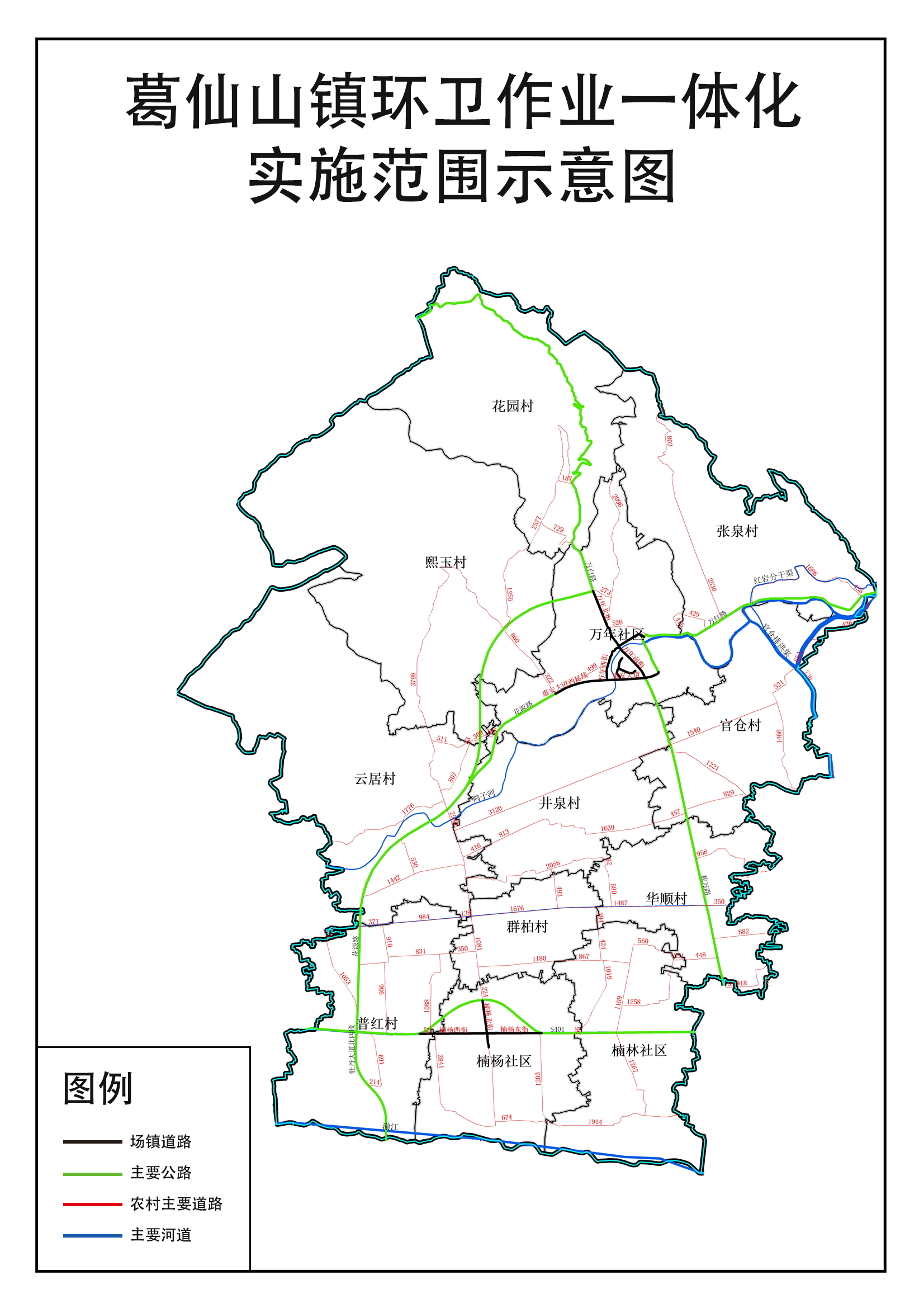 人员、机具配置要求：1、其他垃圾转运车1辆（总质量5吨及以上）、厨余垃圾转运车1辆（总质量2吨及以上）、洒水车1辆（核定载质量8吨及以上）、厨余垃圾收集车1辆（总质量2吨及以上）、多功能吸扫一体车1辆(核定载质量4吨及以上)、机械化清扫车1辆(核定载质量1吨及以上)、高压冲洗车1辆(总质量2吨及以上)、其他垃圾收集车12辆（电动三轮或四轮）、快保车22辆（电动三轮或四轮）。（1、属于租赁机具的需提供租赁合同复印件，且租用时间应不少于本项目规定的服务时间；2、属于原始自有机具的需提供专业车辆机具购买发票、车辆行驶证复印件及车辆照片；3、新购车辆可提供专业车辆机具购买发票、及车辆照片。）▲2、保洁员数量87人。（提供身份证复印件）▲3、驾驶员数7人。（提供准驾B2及以上驾驶证复印件）针对本项目配置一名总负责人和二名片区负责人进行管理。▲5、人员及机具在合同签订后一个工作日全部到位。考核办法及服务标准：彭州市葛仙山镇环卫作业一体化服务标准及评分细则备注：本《细则》所列分值，环卫作业公司考核分1分对应500元。环卫公司当月作业经费以合同约定金额为基础，核减（加）当月奖惩金额后据实拨付, 但不能超过当月合同约定的服务总经费。镇考核满分l00分，实行倒扣分制。▲五、商务要求1．服务期限：服务期限：三年，合同一年一签，具体起止时间以采购合同约定为准；次年资金落实，且采购人对供应商考核合格后，再续签次年合同。2.付款方式：按月支付，根据每月综合考核后进行支付。3.本项目为人民币报价。所报总价应是项目全部工作内容的价格体现，包括:人工费、交通费、审查费、企业管理费、保险、利润、税金等各项费用。若因供应商原因造成的漏报、错报而导致重复工作成本，由供应商负责，采购人不承担任何费用。4.安全责任：在项目实施过程中发生的一切安全责任事故均由成交供应商承单（提供承诺函）。5.验收要求：验收标准以竞争性磋商文件技术参数及要求和相关行业标准为准。成交供应商与采购人应严格按照《财政部关于进一步加强政府采购需求和履约验收管理的指导意见》（财库〔2016〕205号）的要求进行验收。合同实质性条款
    甲乙双方应根据本招标项目的特点，在不违背竞争性磋商文件的要求、招标承诺的原则下，就具体条款进行修改和增减。注：标注“▲号”的为本次采购项目的实质性要求，不允许有负偏离，否则作无效投标处理。第六章   磋商内容、磋商过程中可实质性变动的内容针对第五章、第九章所包含的技术、服务要求以及合同草案条款，在磋商过程中，磋商小组在获得采购人代表确认的前提下，可以根据磋商情况实质性变动相关内容。磋商小组对磋商文件作出的实质性变动是磋商文件的有效组成部分，磋商小组会及时以书面形式通知所有参加磋商的供应商。第七章  响应文件格式一、本章所制响应文件格式，除格式中明确将该格式作为实质性要求的，一律不具有强制性，但是，供应商响应文件相关资料和本章所制格式不一致的，磋商小组将在评分时以响应文件不规范予以扣分处理。二、本章所制响应文件格式有关表格中的备注栏，由供应商根据自身响应情况作解释性说明，不作为必填项。三、本章所制响应文件格式中需要填写的相关内容事项，可能会与本采购项目无关，在不改变响应文件原义、不影响本项目采购需求的情况下，供应商可以不予填写，但应当注明。第一部分     “资格性响应文件”格式格式1-1（正本/副本）XX项目资格性响应文件供 应 商名称：采购项目编号：2021年XX月XX日格式1-2一、法定代表人/单位负责人授权书XXXXXXXX（采购代理机构名称）：本授权声明： XXXX（供应商名称）XXXX（法定代表人/单位负责人姓名、职务）授权XXXX（被授权人姓名、职务）为我方 “XXXXXXXX” 项目（采购项目编号：XXXX）磋商采购活动的合法代表，以我方名义全权处理该项目有关磋商采购、签订合同以及执行合同等一切事宜。特此声明。法定代表人/单位负责人（委托人）签字或加盖个人印章：XXXX。授权代表（被授权人）签字：XXXX。供应商名称：XXXX（单位盖章）。日    期：XXXX。注：1、供应商为法人单位时提供“法定代表人授权书”，供应商为其他组织时提供“单位负责人授权书”，供应商为自然人时提供“自然人身份证明材料”。2、应附法定代表人/单位负责人身份证明材料复印件和授权代表身份证明材料复印件。3、身份证明材料包括居民身份证或户口本或军官证或护照等。4、身份证明材料应同时提供其在有效期的材料，如居民身份证正、反面复印件。5、如为法定代表人/单位负责人或自然人直接参与磋商时提供身份证明材料复印件即可。格式1-3二、承诺函XXXX（采购代理机构名称）：我单位作为本次采购项目的供应商，根据磋商文件要求，现郑重承诺如下：一、具备《中华人民共和国政府采购法》第二十二条第一款和本项目规定的条件：（一）具有独立承担民事责任的能力；（二）具有良好的商业信誉和健全的财务会计制度；（三）具有履行合同所必需的设备和专业技术能力；（四）有依法缴纳税收和社会保障资金的良好记录；（五）参加政府采购活动前三年内，在经营活动中没有重大违法记录；（六）法律、行政法规规定的其他条件；（七）根据采购项目提出的特殊条件。二、截至响应文件递交截止日未被列入失信被执行人、重大税收违法案件当事人名单、政府采购严重违法失信行为记录名单。三、我单位及其现任法定代表人、主要负责人不具有行贿犯罪记录。本单位对上述承诺的内容事项真实性负责。如经查实上述承诺的内容事项存在虚假，我单位愿意接受以提供虚假材料谋取成交追究法律责任。供应商名称：XXXX（单位公章）。法定代表人/单位负责人或授权代表（签字或加盖个人印章）：XXXX。日    期：XXXX。格式1-4三、供应商单位及其现任法定代表人、主要负责人不得具有行贿犯罪记录的承诺函XXXX（采购代理机构名称）：    本单位                   （供应商名称）参加                 （项目名称）的磋商活动，现进行如下承诺：我单位及其现任法定代表人、主要负责人不具有行贿犯罪记录。供应商名称：XXXX（单位公章）。法定代表人/单位负责人或授权代表（签字或加盖个人印章）：XXXX。日    期：XXXX。格式1-5四、其他资格、资质性及其他类似效力要求的相关证明材料注：供应商应按磋商文件第四章相关要求提供佐证材料，有格式要求的从其要求，无格式要求的格式自拟。第二部分     “其他响应文件”格式格式2-1封面：（正本/副本）XX项目其他响应文件供 应 商名称：采购项目编号：2021年XX月XX日格式2-2一、报价函XXXXXXX（采购代理机构名称）: 1．我方己仔细研究了               （项目名称）磋商文件的全部内容，总报价为人民币（大写）           万元/年。2．我方承诺在响应文件有效期   90  天内不修改、撤销响应文件。3．如我方成交：(l）我方承诺在收到成交通知书后，在规定的期限内与采购人签订合同。（2）我方承诺按照磋商文件规定向采购人递交履约担保。（3）我方将严格履行政府采购合同规定的责任和义务。（4）我方愿意提供贵单位可能另外要求的，与磋商报价有关的文件资料，并保证我方已提供和将要提供的文件资料是真实、准确的。（5）                           （其他补充说明）。供应商名称：XXX（盖单位公章）法定代表人/单位负责人或授权代表（签字或加盖个人印章）：XXX通讯地址：XXX邮政编码：XXX联系电话：XXX传    真：XXX日    期：XXX年XXX月XXX日格式2-3二、承诺函XXX（采购代理机构名称）：我公司作为本次采购项目的供应商，根据磋商文件要求，现郑重承诺如下：一、具备《中华人民共和国政府采购法》第二十二条第一款和本项目规定的条件：（一）具有独立承担民事责任的能力；（二）具有良好的商业信誉和健全的财务会计制度；（三）具有履行合同所必需的设备和专业技术能力；（四）有依法缴纳税收和社会保障资金的良好记录；（五）参加政府采购活动前三年内，在经营活动中没有重大违法记录；（六）法律、行政法规规定的其他条件；（七）根据采购项目提出的特殊条件。二、完全接受和满足本项目磋商文件中规定的实质性要求（如采购预算、最高限价、低于成本价不正当竞争预防措施、国家规定的强制采购范围、合格供应商、充分、公平竞争保障措施、响应文件有效期、知识产权、响应文件的组成、响应文件的语言、计量单位、报价货币、合同分包、合同转包等实质性要求），如对磋商文件有异议，已经在递交响应文件截止时间届满前依法进行维权救济，不存在对磋商文件有异议的同时又参加磋商以求侥幸成交或者为实现其他非法目的的行为。三、在参加本次采购活动中，不存在与单位负责人为同一人或者存在直接控股、管理关系的其他供应商参与同一合同项下的政府采购活动的行为。四、在参加本次采购活动中，不存在和其他供应商在同一合同项下的采购项目中，同时委托同一个自然人、同一家庭的人员、同一单位的人员作为代理人的行为。五、响应文件中提供的任何资料和技术、服务、商务等响应承诺情况都是真实的、有效的、合法的。六、如本项目磋商采购过程中需要提供样品，则我公司提供的样品即为成交后将要提供的成交产品，我公司对提供样品的性能和质量负责，因样品存在缺陷或者不符合磋商文件要求导致未能成交的，我公司愿意承担相应不利后果。本公司对上述承诺的内容事项真实性负责。如经查实上述承诺的内容事项存在虚假，我公司愿意接受以提供虚假材料谋取成交的法律责任。法定代表人/单位负责人签字或加盖个人印章：XXXX授权代表签字：XXXX供应商名称：XXXX（盖章）日    期：XXX年XXX月XXX日格式2-4 四、分项报价明细表（此表仅供参考）第XX包	                                     注：1、供应商必须按“分项报价明细表”的内容详细报出投标总价的各个组成部分的报价，格式可自拟。2、“分项报价明细表”各分项报价合计应当与“报价表”报价合计相等。3、各单价不得低于成本报价，合计金额报价不得高于最高限价。供应商名称：XXXX（盖单位公章）法定代表人/单位负责人或授权代表（签字或加盖个人印章）：XXXX日期：XXXX格式2-5五、供应商基本情况表供应商名称：XXX（盖单位公章）法定代表人/单位负责人或授权代表（签字或加盖个人印章）：XXX日  期：XXX年XXX月XXX日格式2-6六、技术、服务要求应答表注：供应商根据磋商文件要求据实填写，不得虚假响应，虚假响应的，其响应文件无效并按规定追究其相关责任。除本应答表所列的指标外，供应商其他所有服务要求均完全响应“磋商文件”中要求的，若未在上表中声明响应情况，视为完全响应不存在任何偏离。单位名称：XXXX（盖单位公章）法定代表人/单位负责人或授权代表（签字或加盖个人印章）：XXXX日期：XXXX格式2-6（2）七、商务应答表注意：供应商必须据实填写，不得虚假响应，虚假响应的，其响应文件无效并按规定追究其相关责任。除本应答表所列的指标外，供应商其他所有商务条款均完全响应“磋商文件”中要求的，若未在上表中声明响应情况，视为完全响应不存在任何偏离。供应商人名称：XXX（盖单位公章）法定代表人或授权代表（签字或盖章）：XXX日  期：XXX年XXX月XXX日格式2-7八、商务、技术、服务应答附表（仅用于成交结果公告，此表不作为评审内容）    根据《中华人民共和国政府采购法实施条例》第四十三条第三款要求，中标、成交结果公告应当公告中标（成交）供应商的相关内容，请供应商根据响应情况如实完善以下内容，结果公告时公布中标（成交）供应商的相关信息。注：1、供应商需如实完善表格内容。2、供应商应答的主要内容应与响应文件一致，可以进行简要概括性表述。3、供应商应答的主要内容仅用于结果公告，供应商自行完善的内容视为不涉及供应商商业秘密。若供应商没有填写或没有递交此表，视为允许采购代理机构将供应商响应文件中所有相关的应答内容进行公告。供应商名称：         （盖章）法定代表人/单位负责人或授权代表（签字或加盖个人印章）：报价日期:格式2-8九、供应商类似项目业绩一览表注：以上项目业绩需提供磋商文件要求的有关书面证明材料。供应商名称：XXXX（盖单位公章）法定代表人/单位负责人或授权代表（签字或加盖个人印章）：XXXX日期: XXXX格式2-9十、供应商本项目管理、技术、服务人员情况表注：1、供应商根据自身实际情况填写，若无涉及可不填写此项或“/”。 
  2、以上表格格式行、列可增减。 供应商名称：XXX（盖单位公章）法定代表人或授权代表（签字）：XXX日      期：XXX格式2-10十二、中小企业声明函（工程、服务） 本公司郑重声明，根据《政府采购促进中小企业发展管理办法》（财库﹝2020﹞46 号）的规定，本公司参加 彭州市葛仙山镇人民政府 （单位名称） 的 葛仙山镇环卫作业一体化采购项目 采购活动，服务全部由符合政策要求的中小企业承接。相关企业（含联合体中的中小企业、签订分包意向协议的中小企业）的具体情况如下：  葛仙山镇环卫作业一体化采购项目（标的名称） ，属于         （采购文件中明确的所属行业）； 承建（承接）企业为         （企业名称），从业人员           人，营业收入为            万元，资产总额为            万元 ，属于            （中型企业、小型企业、微型企业）； 以上企业，不属于大企业的分支机构，不存在控股股东为大企业的情形，也不存在与大企业的负责人为同一人的情形。本企业对上述声明内容的真实性负责。如有虚假，将依法承担相应责任。 企业名称（盖章）： 日 期： 20XX年XX月XX日说明：从业人员、营业收入、资产总额填报上一年度数据，无上一年度数据的新成立企业可不填报。如未提供中小企业声明函或残疾人福利性单位声明函或监狱企业证明材料的，其响应文件作无效处理。附件：中小企业划型标准规定一、根据《中华人民共和国中小企业促进法》和《国务院关于进一步促进中小企业发展的若干意见》(国发〔2009)36号)，制定本规定。二、中小企业划分为中型、小型、微型三种类型，具体标准根据企业从业人员、营业收入、资产总额等指标，结合行业特点制定。三、本规定适用的行业包括:农、林、牧、渔业，工业(包括采矿业，制造业，电力、热力、燃气及水生产和供应业)，建筑业，批发业，零售业，交通运输业(不含铁路运输业)，仓储业，邮政业，住宿业，餐饮业，信息传输业（包括电信、互联网和相关服务），软件和信息技术服务业，房地产开发经营，物业管理，租赁和商务服务业，其他未列明行业（包括科学研究和技术服务业，水利、环境和公共设施管理业，居民服务、修理和其他服务业，社会工作，文化、体育和娱乐业等）。四、各行业划型标准为:(一）农、林、牧、渔业。营业收入20000万元以下的为中小微型企业。其中，营业收入500万元及以上的为中型企业，营业收入50万元及以上的为小型企业，营业收入50万元以下的为微型企业。(二)工业。从业人员1000人以下或营业收入40000万元以下的为中小微型企业。其中，从业人员300人及以上，且营业收入2000万元及以上的为中型企业；从业人员20人及以上，且营业收入300万元及以上的为小型企业；从业人员20人以下或营业收入300万元以下的为微型企业。(三)建筑业。营业收入80000万元以下或资产总额80000万元以下的为中小微型企业。其中，营业收入6000万元及以上，且资产总额5000万元及以上的为中型企业；营业收入300万元及以上，且资产总额300万元及以上的为小型企业；营业收入300万元以下或资产总额300万元以下的为微型企业。(四)批发业。从业人员200人以下或营业收入40000万元以下的为中小微型企业。其中，从业人员20人及以上，且营业收入5000万元及以上的为中型企业；从业人员5人及以上，且营业收入1000万元及以上的为小型企业；从业人员5人以下或营业收入1000万元以下的为微型企业。(五)零售业。从业人员300人以下或营业收入20000万元以下的为中小微型企业。其中，从业人员50人及以上，且营业收入500万元及以上的为中型企业；从业人员10人及以上，且营业收入100万元及以上的为小型企业；从业人员10人以下或营业收入100万元以下的为微型企业。(六)交通运输业。从业人员1000人以下或营业收入30000万元以下的为中小微型企业。其中，从业人员300人及以上，且营业收入3000万元及以上的为中型企业；从业人员20人及以上，且营业收入200万元及以上的为小型企业；从业人员20人以下或营业收入200万元以下的为微型企业。(七)仓储业。从业人员200人以下或营业收入30000万元以下的为中小微型企业。其中，从业人员100人及以上，且营业收入1000万元及以上的为中型企业；从业人员20人及以上，且营业收入100万元及以上的为小型企业；从业人员20人以下或营业收入100万元以下的为微型企业。(八）邮政业。从业人员1000人以下或营业收入30000万元以下的为中小微型企业。其中，从业人员300人及以上，且营业收入2000万元及以上的为中型企业；从业人员20人及以上，且营业收入100万元及以上的为小型企业；从业人员20人以下或营业收入100万元以下的为微型企业。(九)住宿业。从业人员300人以下或营业收入10000万元以下的为中小微型企业。其中，从业人员100人及以上，且营业收入2000万元及以上的为中型企业；从业人员10人及以上，且营业收入100万元及以上的为小型企业；从业人员10人以下或营业收入100万元以下的为微型企业。(十)餐饮业。从业人员300人以下或营业收入10000万元以下的为中小微型企业。其中，从业人员100人及以上，且营业收入2000万元及以上的为中型企业；从业人员10人及以上，且营业收入100万元及以上的为小型企业；从业人员10人以下或营业收入100万元以下的为微型企业。(十一)信息传输业。从业人员2000人以下或营业收入100000万元以下的为中小微型企业。其中，从业人员100人及以上，且营业收入1000万元及以上的为中型企业；从业人员10人及以上，且营业收入100万元及以上的为小型企业；从业人员10人以下或营业收入100万元以下的为微型企业。(十二)软件和信息技术服务业。从业人员300人以下或营业收入10000万元以下的为中小微型企业.其中,从业人员100人及以上，且营业收入1000万元及以上的为中型企业；从业人员10人及以上，且营业收入50万元及以上的为小型企业；从业人员10人以下或营业收入50万元以下的为微型企业。(十三)房地产开发经营。营业收入200000万元以下或资产总额10000万元以下的为中小微型企业。其中，营业收入1000万元及以上，且资产总额5000万元及以上的为中型企业；营业收入100万元及以上，且资产总额2000万元及以上的为小型企业；营业收入100万元以下或资产总额2000万元以下的为微型企业。(十四)物业管理。从业人员1000人以下或营业收入5000万元以下的为中小微型企业。其中，从业人员300人及以上，且营业收入1000万元及以上的为中型企业；从业人员100人及以上，且营业收入500万元及以上的为小型企业；从业人员100人以下或营业收入500万元以下的为微型企业。(十五）租赁和商务服务业。从业人员300人以下或资产总额120000万元以下的为中小微型企业。其中，从业人员100人及以上，且资产总额8000万元及以上的为中型企业；从业人员10人及以上，且资产总额100万元及以上的为小型企业；从业人员10人以下或资产总额100万元以下的为微型企业。(十六)其他未列明行业。从业人员300人以下的为中小微型企业。其中，从业人员100人及以上的为中型企业；从业人员10人及以上的为小型企业；从业人员10人以下的为微型企业。五、企业类型的划分以统计部门的统计数据为依据。六、本规定适用于在中华人民共和国境内依法设立的各类所有制和各种组织形式的企业。个体工商户和本规定以外的行业，参照本规定进行划型。七、本规定的中型企业标准上限即为大型企业标准的下限,国家统计部门据此制定大中小微型企业的统计分类,国务院有关部门据此进行相关数据分析，不得制定与本规定不一致的企业划型标准。八、本规定由工业和信息化部、国家统计局会同有关部门根据《国民经济行业分类》修订情况和企业发展变化情况适时修订。九、本规定由工业和信息化部、国家统计局会同有关部门负责解释。十、本规定自发布之日起执行，原国家经贸委、原国家计委、财政部和国家统计局2003年颁布的《中小企业标准暂行规定》同时废止。格式2-11            十三、残疾人福利性单位声明函本单位郑重声明，根据《财政部 民政部 中国残疾人联合会关于促进残疾人就业政府采购政策的通知》（财库〔2017〕 141号）的规定，本单位为XXXX（符合/不符合）条件的残疾人福利性单位，且本单位参加XXXX单位的XXXX项目采购活动提供本单位制造的货物（由本单位承担工程/提供服务），或者提供其他残疾人福利性单位制造的货物（不包括使用非残疾人福利性单位注册商标的货物）。本单位对上述声明的真实性负责。如有虚假，将依法承担相应责任。单位名称：XXXX（盖单位公章）法定代表人/单位负责人或授权代表（签字或加盖个人印章）：XXXX日期：XXXX注：1.残疾人福利性单位视同小型、微型企业。2.供应商为非残疾人福利性单位的，可不提供此声明。格式2-12十四、项目方案(仅作为评委评审打分时的依据，不作为响应无效处理)供应商应根据评分细则要求内容自行编制。格式2-13             十五、其他资料内容格式2-14十六、知识产权声明函根据《商标法》、《专利法》、《著作权法》和《反不正当竞争法》等法律法规文件的相关规定，本公司郑重声明：一、我公司保证在本项目使用的任何产品和服务（包括部分使用）时，不会产生因第三方提出侵犯其专利权、商标权或其它知识产权而引起的法律和经济纠纷，如因专利权、商标权或其它知识产权而引起法律和经济纠纷，由我司承担所有相关责任。二、采购人享有本项目实施过程中产生的知识成果及知识产权。三、我司若在项目实施过程中采用自有知识成果，则会在磋商文件中特别声明，并提供相关知识产权证明文件。同时承诺，我司使用该知识成果后，将会提供开发接口和开发手册等技术文档，并承诺提供无限期技术支持，采购人享有永久使用权（含采购人委托第三方在该项目后续开发的使用权）。四、如我司采用了非我司的知识产权，则投标报价中已包括合法获取该知识产权的相关费用。本公司对上述声明的真实性负责。如有虚假，将按照提供虚假投标材料处理。供应商名称：XXXX（单位盖章）。法定代表人/单位负责人或授权代表（签字或加盖个人印章）：XXXX。递交响应文件截止日期: XXXX。第八章  评审方法1.总则1.1 根据《中华人民共和国政府采购法》、《中华人民共和国政府采购法实施条例》、《政府采购竞争性磋商采购方式管理暂行办法》等法律制度，结合本采购项目特点制定本磋商方法。1.2 磋商工作由采购代理机构负责组织，具体磋商由采购代理机构依法组建的磋商小组负责。1.3 磋商工作应遵循公平、公正、科学及择优的原则，并以相同的磋商程序和标准对待所有的供应商。1.4 磋商小组按照磋商文件规定的磋商程序、评分方法和标准进行评审，并独立履行下列职责：（一）熟悉和理解磋商文件，确定磋商文件内容是否违反国家有关强制性规定或者磋商文件存在歧义、重大缺陷，根据需要书面要求采购人、采购代理机构对磋商文件作出解释；（二）审查供应商响应文件是否满足磋商文件要求，并作出公正评价；（三）根据需要要求供应商对响应文件中含义不明确、同类问题表述不一致或者有明显文字和计算错误的内容等作出必要的澄清、说明或者更正；（四）推荐成交供应商，或者受采购人委托确定成交供应商；（五）起草评审报告并进行签署；（六）向采购人/采购代理机构、财政部门或者其他监督部门报告非法干预评审工作的行为；（七）法律、法规和规章规定的其他职责。1.5磋商过程独立、保密。供应商非法干预磋商过程的，其响应文件作无效处理。2.磋商程序（综合评分法）2.1审查磋商文件和停止评审。2.1.1 磋商小组正式评审前，应当对磋商文件进行熟悉和理解，内容主要包括磋商文件中供应商资格条件要求、采购项目技术、服务和商务要求、磋商办法和标准、政府采购政策要求以及政府采购合同主要条款等。2.1.2 本磋商文件有下列情形之一的，磋商小组应当停止评审：（1）磋商文件的规定存在歧义、重大缺陷的；（2）磋商文件明显以不合理条件对供应商实行差别待遇或者歧视待遇的；（3）采购项目属于国家规定的优先、强制采购范围，但是磋商文件未依法体现优先、强制采购相关规定的；（4）采购项目属于政府采购促进中小企业发展的范围，但是磋商文件未依法体现促进中小企业发展相关规定的；（5）磋商文件将供应商的资格条件列为评分因素的；（6）磋商文件载明的成交原则不合法的；（7）磋商文件有违反国家其他有关强制性规定的情形。2.1.3 出现本条2.1.2规定应当停止评审情形的，磋商小组应当向采购组织单位书面书面说明情况。除本条规定的情形外，磋商小组不得以任何方式和理由停止评审。2.2资格性审查。2.2.1本项目需要磋商小组进行资格性检查。磋商小组应依据法律法规和磋商文件的规定，对响应文件是否按照规定要求提供资格性证明材料、是否属于禁止参加磋商的供应商等进行审查，以确定供应商是否具备磋商资格。2.2.2资格性审查结束后，磋商小组应当出具资格性审查报告，没有通过资格审查的供应商，磋商小组应当在资格审查报告中说明原因。2.2.3磋商小组应依据磋商文件规定的实质性要求，对符合资格的响应文件进行有效性、完整性和响应程度审查，以确定参加磋商的供应商名单。2.2.4采购人或者采购代理机构宣布未通过资格性审查的供应商名单时，应当告知供应商未通过审查的原因。2.3 通过资格性审查的供应商不足3家的（本章2.3.1的情况除外），终止本次采购活动，并发布终止采购活动公告。2.3.1根据《财政部关于政府采购竞争性磋商采购方式管理暂行办法有关问题的补充通知》财库[2015]124号的要求：“磋商项目为政府购买服务项目（含政府和社会资本合作项目），在采购过程中符合要求的供应商（社会资本）只有2家的，竞争性磋商采购活动可以继续进行”，若采购过程中符合要求的供应商（社会资本）只有2家，且采购人要求继续进行的，评审委员会应当遵照相关要求进行评审。2.4磋商。2.4.1磋商小组所有成员集中与单一供应商分别进行一轮或多轮磋商，并给予所有参加磋商的供应商平等的磋商机会。磋商顺序以现场抽签的方式确定。磋商过程中，磋商小组可以根据磋商情况调整磋商轮次。2.4.2每轮磋商开始前，磋商小组应根据磋商文件的规定，并结合各供应商的响应文件拟定磋商内容。2.4.3在磋商过程中，磋商小组可以根据磋商文件和磋商情况实质性变动磋商文件的技术、服务要求以及合同草案条款，但不得变动磋商文件中的其他内容。实质性变动的内容，须经采购人代表书面确认。2.4.4对磋商文件作出的实质性变动是磋商文件的有效组成部分，磋商小组应当及时以书面形式同时通知所有参加磋商的供应商。2.4.5磋商过程中，磋商文件变动的，供应商应当按照磋商文件的变动情况和磋商小组的要求重新提交响应文件，并由其法定代表人/主要负责人/本人或其授权代表签字（注：供应商为法人的，应当由其法定代表人或者授权代表签字确认；供应商为其他组织的，应当由其主要负责人或者授权代表签字确认；供应商为自然人的，应当由其本人或者授权代表签字确认）或者加盖公章。磋商过程中，供应商根据磋商情况自行决定变更其响应文件的（注：仅针对竞争性磋商文件的技术、服务要求以及合同草案条款，供应商可以自行决定变更其响应文件），磋商小组不得拒绝，并应当给予供应商必要的时间，但是供应商变更其响应文件，应当以有利于满足磋商文件要求为原则，不得变更为不利于满足磋商文件规定，否则，其响应文件作为无效处理。2.4.6磋商过程中，磋商的任何一方不得透露与磋商有关的其他供应商的技术资料、价格和其他信息。2.4.7磋商过程中，磋商小组发现或者知晓供应商存在违法、违纪行为的，磋商小组应当将该供应商响应文件作无效处理，不允许其提交最后报价。2.4.8磋商完成后，磋商小组应出具磋商情况记录表，磋商情况记录表需包含磋商内容、磋商意见、实质性变动内容等。2.5最后报价2.5.1除首次响应文件中的报价以外，供应商报价采用现场报价，参与报价的供应商按磋商小组要求进行报价。报价超过竞争性磋商文件规定的政府采购预算（或最高限价）或者相关报价不符合采购文件其他的报价规定的，应按照无效响应文件处理。2.5.2供应商报价大写金额和小写金额不一致的，以大写金额为准，但大写金额文字存在错误的，应当先对大写金额的文字错误进行澄清、说明或者更正，再行修正。修正后的报价经供应商确认后产生约束力，供应商不确认的，其响应文件作为无效处理。2.5.3供应商报价应当由法定代表人/主要负责人/本人或其授权代表签字确认（注：供应商为法人的，应当由其法定代表人或者授权代表签字确认；供应商为其他组织的，应当由其主要负责人或者授权代表签字确认；供应商为自然人的，应当由其本人或者授权代表签字确认）或加盖公章。报价是供应商响应文件的有效组成部分。2.5.4磋商文件能够详细列明采购标的的技术、服务要求的，磋商结束后，磋商小组应当要求所有实质性响应的供应商在规定时间内提交最后报价，提交最后报价的供应商不得少于3家（本章2.3.1和2.5.5的情况除外）。或磋商文件不能详细列明采购标的的技术、服务要求，需经磋商由供应商提供最终设计方案或解决方案的，磋商结束后，磋商小组应当按照少数服从多数的原则投票推荐3家以上（本章2.3.1和2.5.5的情况除外）供应商的设计方案或者解决方案，并要求其在规定时间内提交最后报价。2.5.5符合《政府采购竞争性磋商采购方式管理暂行办法》财库〔2014〕214号第三条第四项情形的，提交最后报价的供应商可以为2家。2.5.6磋商结束后，磋商小组应当要求所有实质性响应的供应商在规定时间内提交最后报价。两轮（若有）以上报价的，供应商在未提高响应文件中承诺的产品及其服务质量的情况下，其最后报价不得高于对该项目之前的报价，否则，磋商小组应当对其响应文件按无效处理，不允许进入综合评分，并书面告知供应商，说明理由。磋商小组认为供应商最后报价明显低于成本价，在磋商小组发出质询函后供应商未能提供合理的成本分析和价格构成的或对质函询的解释未被磋商小组采信的，应按照无效响应文件处理。2.6比较与评价。由磋商小组采用综合评分法对提交最后报价的供应商的响应文件和最后报价进行综合评分，具体要求详见本章综合评分部分。2.7推荐成交候选供应商。磋商小组应当根据综合评分情况，按照评审得分由高到低顺序推荐3家以上（本章2.3.1和2.5.2的情况除外）成交候选供应商，并编写磋商报告。评审得分相同的，优先选择不发达地区和少数民族地区供应商。若无不发达地区和少数民族地区供应商，按照最后报价由低到高的顺序推荐。评审得分且最后报价相同的，按照技术指标优劣顺序推荐。评审得分且最后报价且技术指标分项得分均相同的，成交候选供应商并列。2.8磋商小组复核。磋商小组评分汇总结束后，磋商小组应当进行评审复核，对拟推荐为成交候选供应商的、报价最低的、供应商资格审查未通过的、供应商响应文件作无效处理的重点复核。2.9采购组织单位现场复核评审结果。2.9.1评审结果汇总完成后，磋商小组拟出具磋商评审报告前，采购代理机构应当组织2名以上的本单位工作人员，在采购现场监督人员的监督之下，依据有关的法律制度和磋商文件对评审结果进行复核，出具复核报告，存在下列情形之一的，采购代理机构应当根据情况书面建议磋商小组现场修改评审结果：（1）资格性审查认定错误的；（2）分值汇总计算错误的；（3）分项评分超出评分标准范围的；（4）客观评分不一致的。存在本条上述情形的，由磋商小组自主决定是否采纳采购代理机构的书面建议，并承担独立评审责任。磋商小组采纳采购代理机构书面建议的，应当按照规定现场修改评审结果或者重新评审，并在磋商报告中详细记载有关事宜；不采纳采购代理机构书面建议的，应当书面说明理由。采购代理机构书面建议未被磋商小组采纳的，应当接照规定程序要求继续组织实施采购活动，不得擅自中止采购活动。采购代理机构认为磋商小组评审结果不合法的，应当书面报告采购项目同级财政部门。采购代理机构复核过程中，磋商小组成员不得离开评审现场。2.9.2有下列情形之一的，不得现场修改评审结果：（1）磋商小组已经出具磋商报告并且离开评审现场的；（2）采购代理机构现场复核时，复核工作人员数量不足的；（3）采购代理机构现场复核时，没有采购监督人员现场监督的；（4）采购代理机构现场复核内容超出规定范围的；（5）采购代理机构未提供书面建议的。2.10编写磋商报告。磋商小组推荐成交候选供应商后，应向采购代理机构出具磋商报告。磋商报告应当包括以下主要内容：（1）邀请供应商参加采购活动的具体方式和相关情况；（2）响应文件开启日期和地点；（3）获取磋商文件的供应商名单和磋商小组成员名单；（4）评审情况记录和说明，包括对供应商的资格审查情况、供应商响应文件审查情况、磋商情况、报价情况等；（5）提出的成交候选供应商的排序名单及理由。磋商报告应当由磋商小组全体人员签字认可。磋商小组成员对磋商报告有异议的，磋商小组按照少数服从多数的原则推荐成交候选供应商，采购程序继续进行。对磋商报告有异议的磋商小组成员，应当在报告上签署不同意见并说明理由，由磋商小组书面记录相关情况。磋商小组成员拒绝在报告上签字又不书面说明其不同意见和理由的，视为同意磋商报告。2.11磋商异议处理规则。在磋商过程中，磋商小组成员对响应文件是否符合磋商文件规定存在争议的，应当以少数服从多数的原则处理，但不违背磋商文件规定。有不同意见的磋商小组成员认为认定过程和结果不符合法律法规或者磋商文件规定的，应当在磋商报告中予以反映。2.12供应商澄清、说明2.12.1磋商小组在对响应文件的有效性、完整性和响应程度进行审查时，可以要求供应商对响应文件中含义不明确、同类问题表述不一致或者有明显文字和计算错误的内容等作出必要的澄清、说明或者更正。供应商的澄清、说明或者更正不得超出响应文件的范围或者改变响应文件的实质性内容。2.12.2磋商小组要求供应商澄清、说明或者更正响应文件应当以书面形式作出。供应商的澄清、说明或者更正应当由法定代表人/主要负责人/本人或其授权代表签字（注：供应商为法人的，应当由其法定代表人或者授权代表签字确认；供应商为其他组织的，应当由其主要负责人或者授权代表签字确认；供应商为自然人的，应当由其本人或者授权代表签字确认）或者加盖公章。2.13终止磋商采购活动。出现下列情形之一的，采购人或者采购代理机构应当终止竞争性磋商采购活动，发布项目终止公告并说明原因，重新开展采购活动：（1）因情况变化，不再符合规定的竞争性磋商采购方式适用情形的；（2）出现影响采购公正的违法、违规行为的；（3）除本章2.3.1和2.5.5的情况外，在采购过程中符合要求的供应商或者报价未超过采购预算的供应商不足3家的。3.综合评分3.1本次综合评分的因素详3.3.3综合评分明细表。3.2 除价格因素外，磋商小组成员应当根据自身专业情况独立对每个有效供应商的响应文件进行评价、打分。价格及其他不能明确区分的评分因素由磋商小组成员共同评分。3.3综合评分明细表3.3.1综合评分明细表的制定以科学合理、降低评委会自由裁量权为原则。3.3.2 综合评分明细表中的报价应先按供应商须知附表中的相关要求进行价格调整，再进行报价评分。3.3.3综合评分明细表注：评分的取值按四舍五入法，保留小数点后两位。4.磋商纪律及注意事项4.1磋商小组内部讨论的情况和意见必须保密，任何人不得以任何形式透露给供应商或与供应商有关的单位或个人。4.2在磋商过程中，供应商不得以任何形式对磋商小组成员进行旨在影响磋商结果的私下接触，否则将取消其参与磋商的资格。4.3对各供应商的商业秘密，磋商小组成员应予以保密，不得泄露给其他供应商。4.4 磋商小组独立评判，推荐成交候选人，并写出书面报告。4.5 磋商小组可根据需要对供应商进行实地考察。5.磋商小组在政府采购活动中承担以下义务：（一）遵守评审工作纪律；（二）按照客观、公正、审慎的原则，根据磋商文件规定的评审程序、评审方法和评审标准进行独立评审；（三）不得泄露评审文件、评审情况和在评审过程中获悉的商业秘密；（四）及时向财政部门报告评审过程中发现的采购人、采购代理机构向评审专家做倾向性、误导性的解释或者说明，以及供应商行贿、提供虚假材料或者串通等违法行为；（五）发现磋商文件内容违反国家有关强制性规定或者磋商文件存在歧义、重大缺陷导致评审工作无法进行时，停止评审并向采购人或者采购代理机构书面说明情况；（六）及时向财政、监察等部门举报在评审过程中受到非法干预的情况；（七）配合答复处理供应商的询问、质疑和投诉等事项；（八）法律、法规和规章规定的其他义务。6.评审专家在政府采购活动中应当遵守以下工作纪律：（一）不得参加与自己有《中华人民共和国政府采购法实施条例》第九条规定的利害关系的政府采购项目的评审活动。发现参加了与自己有利害关系的评审活动，须主动提出回避，退出评审；（二）评审前，应当将通讯工具或者相关电子设备交由采购代理机构统一保管；（三）评审过程中，不得与外界联系，因发生不可预见情况，确实需要与外界联系的，应当在监督人员监督之下办理；（四）评审过程中，不得发表影响评审公正的倾向性、歧视性言论，不得征询或者接受采购人的倾向性意见，不得明示或暗示供应商在澄清时表达不得修改或者细化评审程序、评审方法、评审因素和评审标准，不得违规撰写评审意见，不得拒绝对自己的评审意见签字确认；（五）在评审过程中和评审结束后，不得记录、复制或带走任何评审资料，不得向外界透露评审内容；（六）评审现场服从采购代理机构工作人员的管理，接受现场监督人员的合法监督；（七）遵守有关廉洁自律规定，不得私下接触供应商，不得收受供应商及有关业务单位和个人的财物或好处，不得接受采购代理机构的请托。第九章  政府采购合同（草案）（可根据项目具体情况科学合理调整）XXXXX项目合 同 书合同编号：          甲方：              乙方：              签订地点：             签订时间：   年     月     日采购人（甲方）：彭州市葛仙山镇人民政府供应商（乙方）：                              依据《中华人民共和国民法典》、《中华人民共和国政府采购法》与项目行业有关的法律法规，以及葛仙山镇环卫作业一体化采购项目（采购编号：       ）的《竞争性磋商采购文件》，乙方的《响应文件》及《成交通知书》，甲、乙双方同意签订本合同。详细技术说明及其他有关合同项目的特定信息由合同附件予以说明，合同附件及本项目的《响应文件》、《响应文件》、《成交通知书》等均为本合同的组成部分。 1.项目基本情况2.合同期限三年，合同一年一签，具体起止时间以采购合同约定为准；次年资金落实，且采购人对供应商考核合格后，再续签次年合同。3.服务内容与质量标准4.服务费用及支付方式本项目服务费用由以下组成：        万元；        万元；        万元。……服务费支付方式： 按月支付，根据每月综合考核后进行支付。5.知识产权乙方应保证所提供的服务或其任何一部分均不会侵犯任何第三方的专利权、商标权或著作权。6.无产权瑕疵条款乙方保证所提供的服务的所有权完全属于乙方且无任何抵押、查封等产权瑕疵。如有产权瑕疵的，视为乙方违约。乙方应负担由此而产生的一切损失。7.履约保证金乙方交纳人民币   /   元作为本合同的履约保证金。8.甲方的权利和义务1、甲方有权对合同规定范围内乙方的服务行为进行监督和检查，拥有监管权。有权定期核对乙方提供服务所配备的人员数量。对甲方认为不合理的部分有权下达整改通知书，并要求乙方限期整改。2、甲方有权依据双方签订的考评办法对乙方提供的服务进行定期考评。当考评结果未达到标准时，有权依据考评办法约定的数额扣除履约保证金。3、负责检查监督乙方管理工作的实施及制度的执行情况。4、根据本合同规定，按时向乙方支付应付服务费用。5、国家法律、法规所规定由甲方承担的其它责任。9.乙方的权利和义务1、对本合同规定的委托服务范围内的项目享有管理权及服务义务。2、根据本合同的规定向甲方收取相关服务费用，并有权在本项目管理范围内管理及合理使用。3、及时向甲方通告本项目服务范围内有关服务的重大事项，及时配合处理投诉。4、接受项目行业管理部门及政府有关部门的指导，接受甲方的监督。5、国家法律、法规所规定由乙方承担的其它责任。10.违约责任1、甲乙双方必须遵守本合同并执行合同中的各项规定，保证本合同的正常履行。2、如因乙方工作人员在履行职务过程中的的疏忽、失职、过错等故意或者过失原因给甲方造成损失或侵害，包括但不限于甲方本身的财产损失、由此而导致的甲方对任何第三方的法律责任等，乙方对此均应承担全部的赔偿责任。11.不可抗力事件处理1、在合同有效期内，任何一方因不可抗力事件导致不能履行合同，则合同履行期可延长，其延长期与不可抗力影响期相同。2、不可抗力事件发生后，应立即通知对方，并寄送有关权威机构出具的证明。3、不可抗力事件延续      天以上，双方应通过友好协商，确定是否继续履行合同。12.解决合同纠纷的方式1、在执行本合同中发生的或与本合同有关的争端，双方应通过友好协商解决，经协商在XX天内不能达成协议时，应提交成都仲裁委员会仲裁。2、仲裁裁决应为最终决定，并对双方具有约束力。3、除另有裁决外，仲裁费应由败诉方负担。 4、在仲裁期间，除正在进行仲裁部分外，合同其他部分继续执行。  13.合同生效及其他1、合同经双方法定代表人或授权委托代理人签字并加盖单位公章后生效。2、合同执行中涉及采购资金和采购内容修改或补充的，须经采购监管部门审批，并签书面补充协议报采购监督管理部门备案，方可作为主合同不可分割的一部分。3、本合同一式     份，自双方签章之日起起效。甲方      份，乙方      份，采购代理机构      份，同级财政部门备案      份，具有同等法律效力。14.附件甲方：   （盖章）   			        乙方：   （盖章）法定代表人（授权代表）：            法定代表人（授权代表）：地    址：                          地    址：开户银行：                          开户银行：账号：                              账号：电    话：                          电    话：传    真：                          传    真：签约日期：2021年    月     日 		 签约日期：2021年     月      日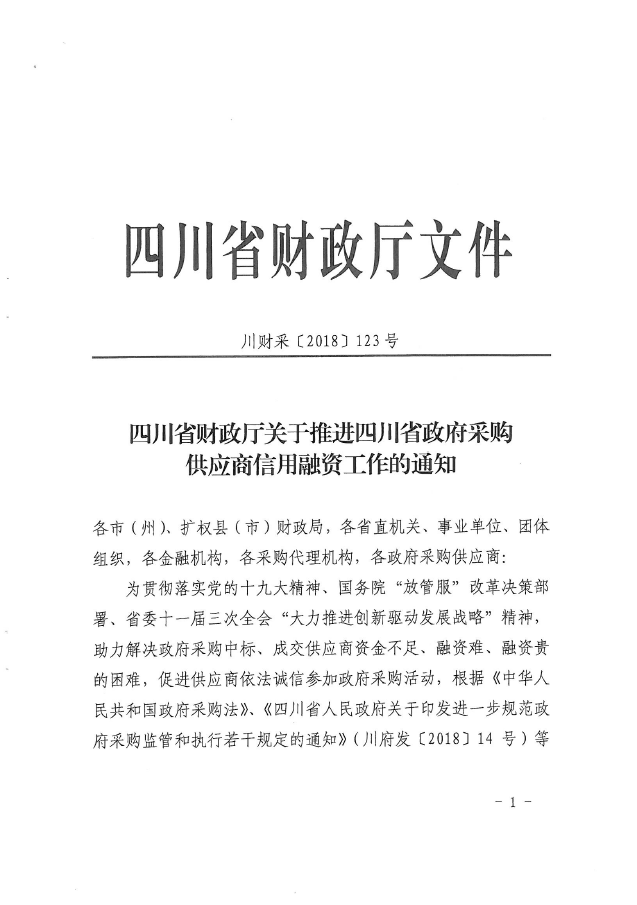 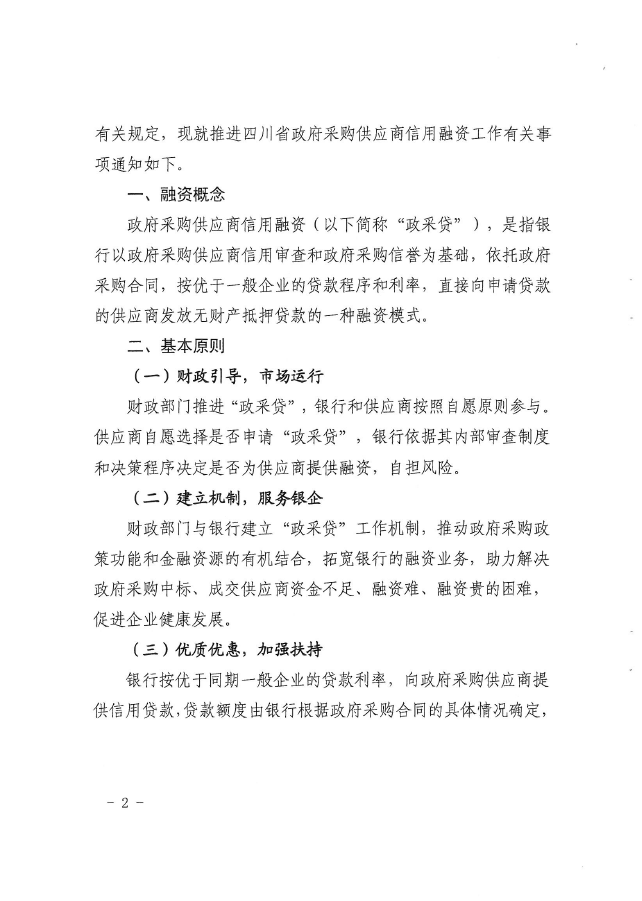 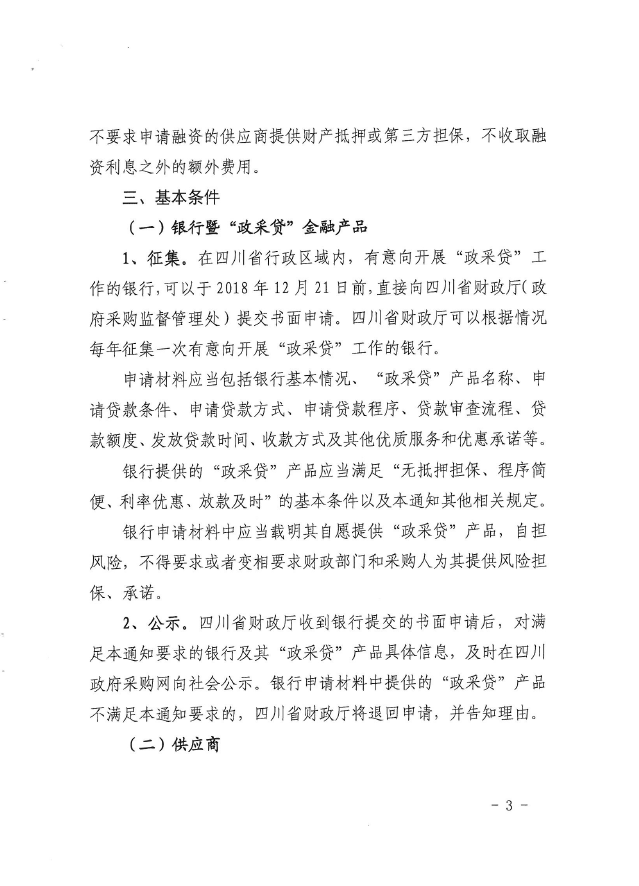 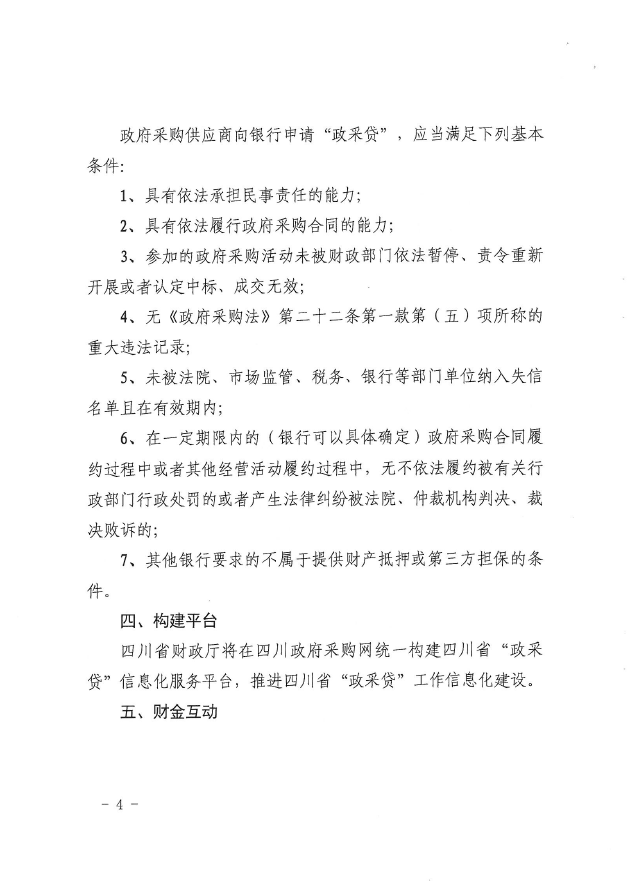 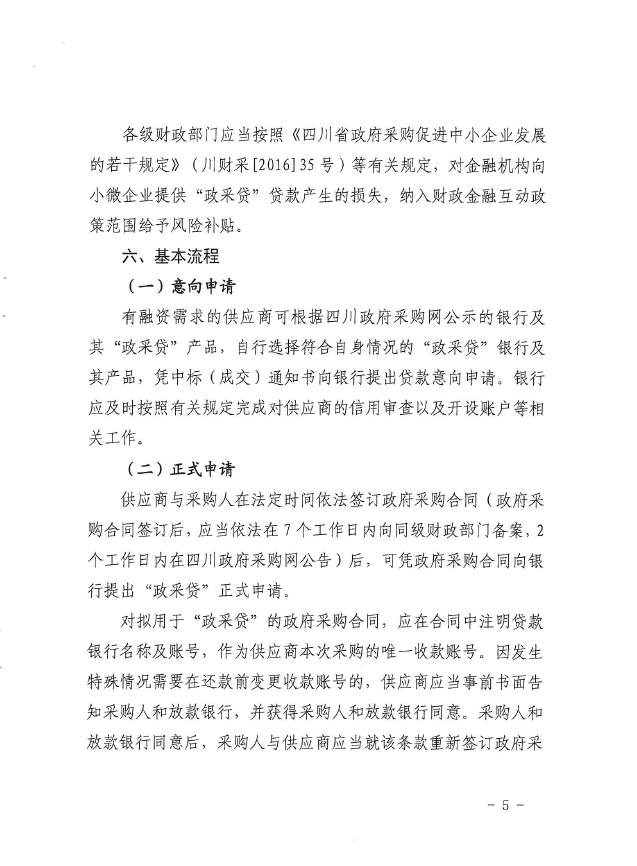 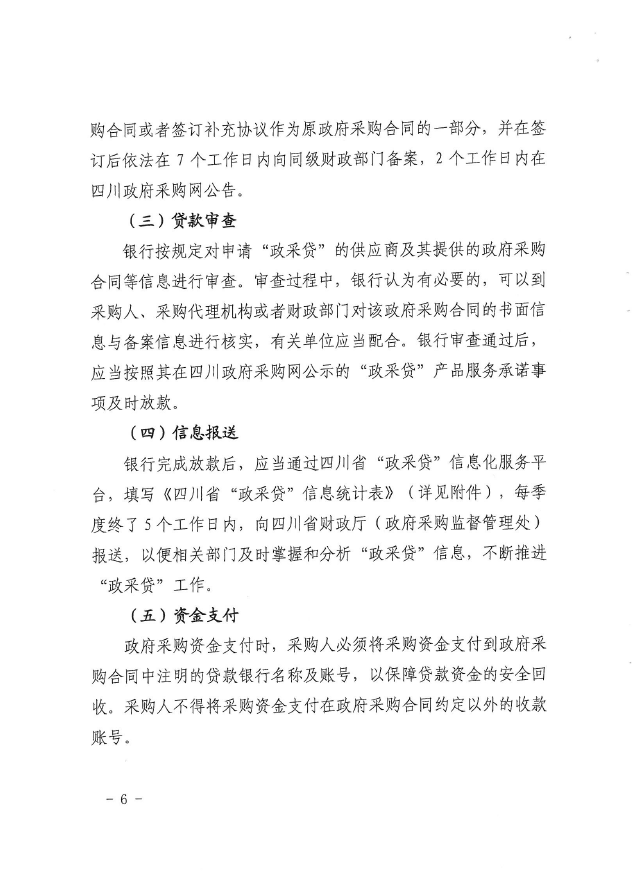 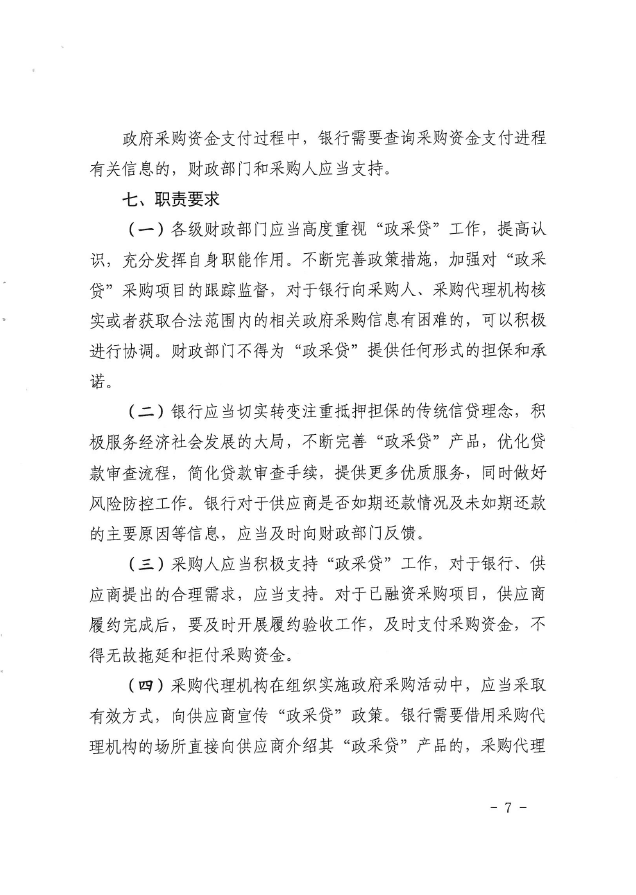 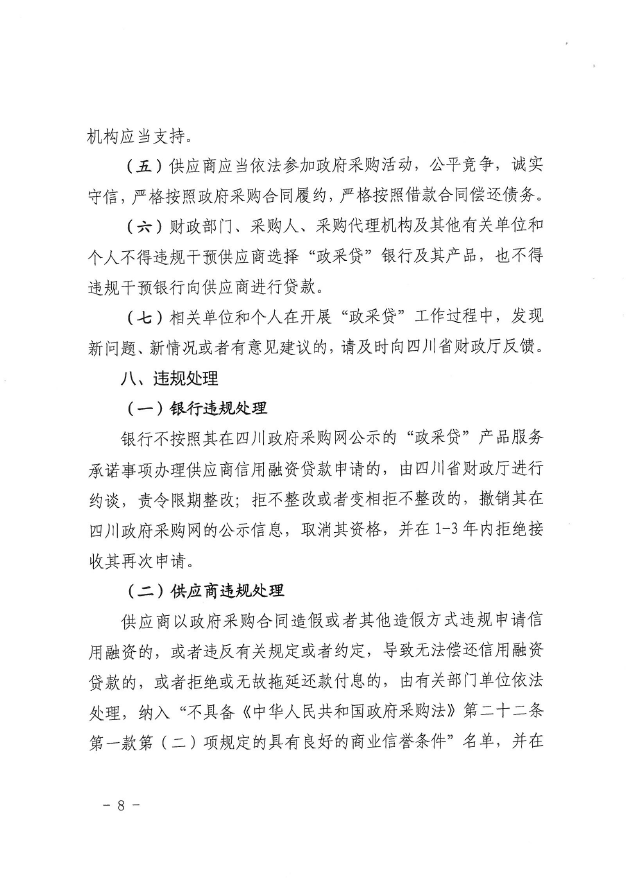 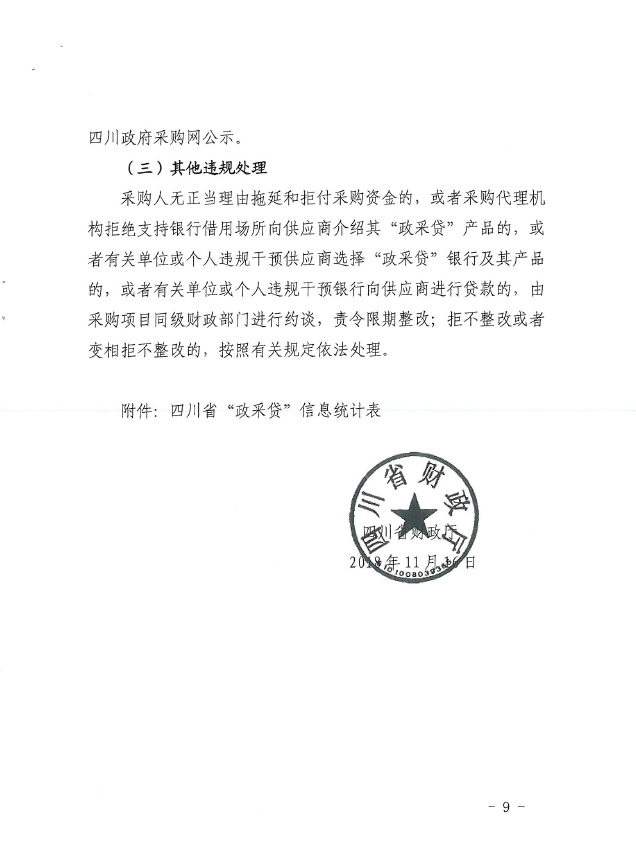 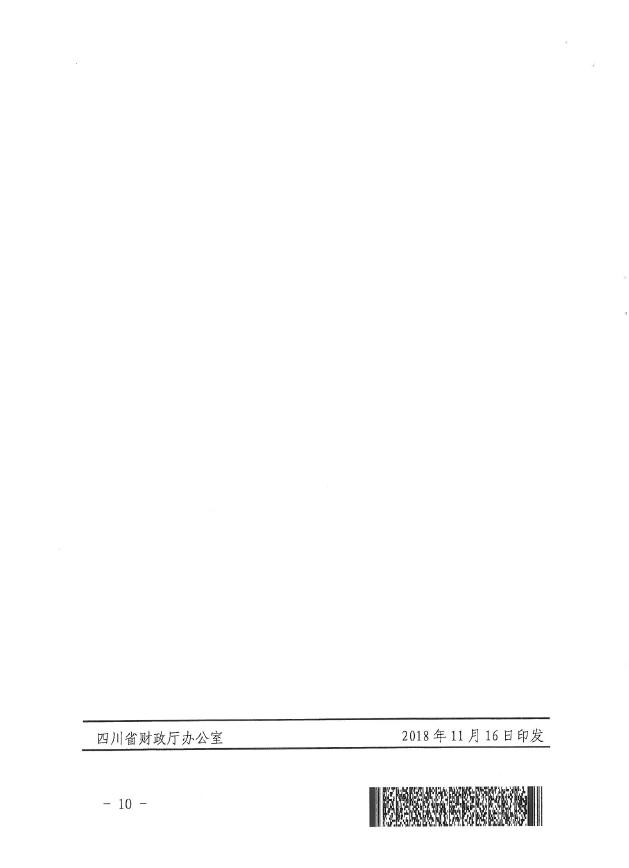 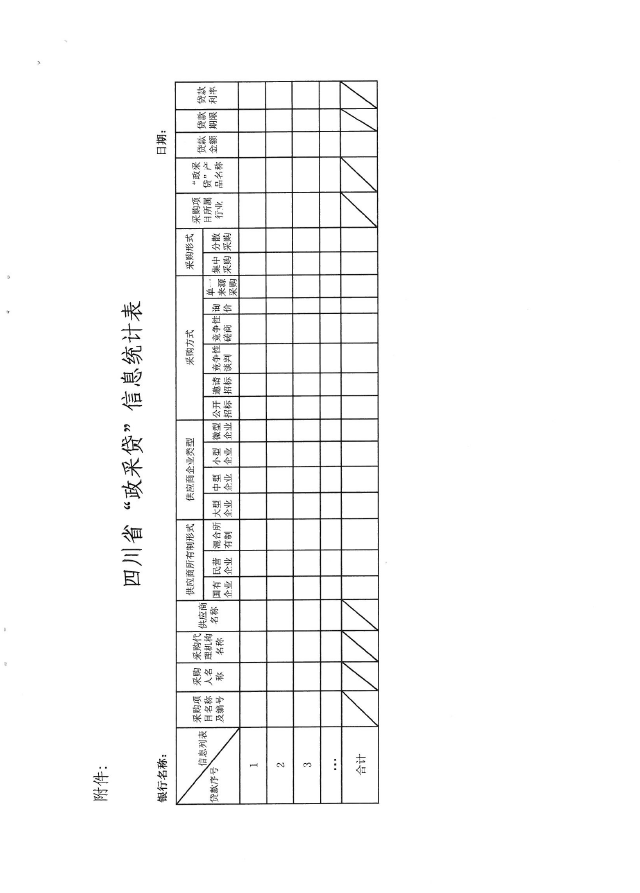 序号应知事项说明和要求1采购预算（实质性要求）采购预算385.68万元/年。报价超过采购预算,其响应文件按无效处理。2最高限价（实质性要求）最高限价385.68万元/年）。报价超过最高限价,其响应文件按无效处理。3定向采购本项目为非专门面向中小企业采购项目4联合体（实质性要求）不允许联合体5低于成本价不正当竞争预防措施（实质性要求）在评标过程中评标委员会认为供应商的报价明显低于其他通过符合性审查供应商的报价，有可能影响产品质量或者不能诚信履约的，应当要求其在评标现场合理的时间内提供书面说明，必要时提交相关证明材料；供应商不能证明其报价合理性的，评标委员会应当将其作为无效投标处理。供应商书面说明应当按照国家财务会计制度的规定要求，逐项就供应商提供的货物、工程和服务的主营业务成本（应根据供应商企业类型予以区别）、税金及附加、销售费用、管理费用、财务费用等成本构成事项详细陈述。供应商书面说明应当签字确认或者加盖公章，否则无效。书面说明的签字确认，供应商为法人的，由其法定代表人或者代理人签字确认；供应商为其他组织的，由其主要负责人或者代理人签字确认；供应商为自然人的，由其本人或者代理人签字确认。供应商提供书面说明后，评标委员会应当结合采购项目采购需求、专业实际情况、供应商财务状况报告、与其他供应商比较情况等就供应商书面说明进行审查评价。供应商拒绝或者变相拒绝（包括未在规定时间内提供的）提供有效书面说明或者书面说明不能证明其报价合理性的，评标委员会应当将其磋商文件作为无效处理。6小微企业小微企业（监狱企业、残疾人福利性单位视同小微企业）价格扣除1.根据《政府采购促进中小企业发展暂行办法》（财库[2020]46 号）的规定，对小型和微型企业的价格给予10%的价格扣除，用扣除后的价格参与评审。2.参加政府采购活动的中小企业应当提供《中小企业声明函》原件。监狱企业应当提供《监狱企业证明》原件。残疾人福利性单位应当提供《残疾人福利性单位声明函》原件。未提供的，视为放弃享受小微企业价格扣除优惠政策。6诚信承诺供应商参加政府采购活动时，应当就自己的诚信情况在响应文件中进行承诺。7国家规定的强制采购范围 （本项目不涉及）节能、环保、无线局域网产品根据《财政部 发展改革委 生态环境部 市场监管总局关于调整优化节能产品、环境标志产品政府采购执行机制的通知》（财库〔2019〕9号）相关要求，依据品目清单和认证证书实施政府优先采购和强制采购。本项目采购的产品属于品目清单范围的，依据国家确定的认证机构出具的、处于有效期之内的节能产品、环境标志产品认证证书，对获得证书的产品实施政府优先采购或强制采购。本项目采购的产品属于品目清单范围内强制采购的，供应商应按上述要求提供产品认证证书复印件并加盖供应商单位公章（鲜章），否则响应无效。（实质性要求）本项目采购的产品属于品目清单范围内优先采购的，按照第八章《综合评分明细表》的规则进行加分。注：对政府采购节能产品、环境标志产品实施品目清单管理。财政部、发展改革委、生态环境部等部门根据产品节能环保性能、技术水平和市场成熟程度等因素，确定实施政府优先采购和强制采购的产品类别及所依据的相关标准规范，以品目清单的形式发布并适时调整。4.无线局域网产品政府采购政策：本项目采购的产品属于中国政府采购网公布的《无线局域网认证产品政府采购清单》的，将按照第八章《综合评分明细表》的规则进行加分。8磋商情况公告磋商结果在四川政府采购网上采购结果公告栏中予以公告。9磋商保证金本项目无需缴纳磋商保证金。10履约保证金本项目无需缴纳履约保证金11磋商文件咨询联系人：符先生    联系电话：028-87456828        12磋商过程、结果工作咨询联系人：符先生     联系电话：028-87456828     13成交通知书领取采购结果公告在四川政府采购网上发布后，请成交供应商凭有效身份证明证件到采购代理机构领取成交通知书。联 系 人：粟女士。联系电话：028-87654015  地    址：成都市高新区盛和一路88号康普雷斯1栋1单元701-1号。14供应商咨询、询问、质疑供应商质疑对于采购文件中资格要求、技术/服务要求、商务要求、评分细则的质疑由采购人负责答复；对于采购过程由四川三盈招标代理有限公司负责答复；对于采购结果由四川三盈招标代理有限公司负责答复。采购人：彭州市葛仙山镇人民政府联系人：梅老师联系电话：028-83858077 地址：彭州市葛仙山镇惠安大道88号四川三盈招标代理有限公司联系人：符先生联系电话：028-87456828地址：成都市高新区盛和一路88号康普雷斯1栋1单元701-1号。邮编：610000注：1、根据《中华人民共和国政府采购法》的规定，供应商质疑不得超出磋商文件、磋商过程、磋商结果的范围。2、供应商须在法定质疑期内一次性提出针对同一磋商程序环节的质疑。不得超出磋商文件、磋商过程、磋商结果的范围。15供应商投诉投诉受理单位：本采购项目同级财政部门，即省级为四川省财政厅，市州级为各市州财政局，区县为各区县财政局。 本项目即彭州市财政局。 联系电话：028-83888323地址：彭州市牡丹大道北二段486号。16政府采购合同公告备案政府采购合同签订之日起2个工作日内，政府采购合同将在四川政府采购网公告；政府采购合同签订之日起七个工作日内，政府采购合同将向采购项目同级财政部门备案。17成交服务费根据《四川省政府采购营商环境指标提升专项行动工作方案》中“成本+合理利润”原则,以中标/成交金额作为计算基数向成交供应商收取，参照下表进行累进法计算（付款时注明项目编号、包号，以便登记、查询。）收款单位：四川三盈招标代理有限公司开 户 行：工行成都高新天仁路支行银行账号：4402 2394 1910 0022 93218信用融资政府采购供应商信用融资，是指银行以政府采购供应商信用审查和政府采购信誉为基础，依托政府采购合同，按优于一般企业的贷款程序和利率， 直接向申请贷款的供应商发放无财产抵押贷款的一种融资模式。财政部门推进政府采购供应商信用融资工作，银行和供应商按照自愿原则参与。供应商自愿选择是否申请信用融资，银行依据其内部审查制度和决策程序决定是否为供应商提供融资，自担风险。有融资需求的供应商可详见《四川省财政厅关于推进四川省政府采购供应商信用融资工作的通知》（川财采〔2018〕123 号）等相关规定，上述文件及详细情形可在四川政府采购网查询。19本项目所属行业  其他未列明行业序号道路编号道路名称道路类型道路宽度（m）道路长度(m)道路面积（㎡）快速保洁面积（㎡）11419花源路国省干道 1474691045662987921424花源路 国省干道8177814244711231762敖万路国省干道84190335201676341763万红路国省干道83984318721593752362S106国省干道 185350963002140362363牡丹大道北段 国省干道44153267408612972576万白路国省干道 867575405627016合计10831060401966124239序号河道河道等级长度（m）1鸭子河3级河道60452湔江2级河道30893人民渠干渠1级河道28634官仓排洪渠2级河道9125鸭子河2级河道19726鸭子河2级河道23937红岩分干渠3级河道33628小石河支渠3级河道4000合计24637序号道路名称道路长度（米）车行道宽度（米）人行道宽度（米）人行道面积（平方米）广场面积（平方米）绿化带面积（平方米）车行道面积（㎡）1S106楠杨段2000 16 000368032000 2楠熙路2000 3 00006000 3原杨柳11组至原杨柳14组713 3 00002139 4原永乐9组至原杨柳9组946 3 00002838 5原永乐7组至原永乐5组498 3 00001494 6原永乐7组至原永乐4组972 3 00002916 7原永乐2组至原永乐4组674 3 00002022 8原永乐2组28号至原永乐8组6号1200 3 00003600 9原永乐8组至原永乐2组1400 3 00004200 10楠杨西街1000 7 00015207000 11楠杨东街900 7 00012506300 12葛仙山镇万年南街至北街1870 8 434800561014963 13葛仙山镇万年东街650 8 4156806005200 14乐民江畔小区后门至小区前门319 9 0009572868 15惠安大道至乐民江畔小区门口248 9 00012402231 16葛仙山镇万年西街511 6 4204406003068 17万红路延伸段527 6 00052703161 18惠安大道1510 15 5250012001510022650 19楠杨下街73号--原杨柳五组1号2000 3 00006000 20起点万红路至敖平交界209 6 00209209 合计合计20147.00 124.00 17.00 9592.00 1200.00 36036130859 序号道路起点道路止点宽度（m）长度（m）面积（㎡）快速保洁面积（㎡）1泡桐树小庭鱼庄3.56912418.52418.52普红村11组普红村13组3.5213745.5745.53红运小区普天同乐小区6956573657364s106线三道堰41053421242125普红村4组普红村5组3.53771319.51319.56普天同乐小区楠熙路4.58313739.53739.57杨家碾楠熙路4.59834423.54423.58绕城路胜世民安小区4.510874891.54891.59S106线绕城路3.587304.5304.510s106绕街路楠杨群柏交界处62241338133811s106线代正林家老街下场小石河328418523852312s106线楠杨社区8组312033609360913楠杨社区8组楠熙路36742022202214S106省道楠林社区2组312663798379815楠杨社区与楠林社区1组交界处楠林社区6组与敖平交界处319145742574216S106省道楠林社区9组晏宗良家35616816817S106省道楠林社区14组沈家大院311983594359418S106省道海相汽田6#平台310193057305719楠林社区9组与群柏村交界处楠林社区13组防洪渠处38672601260120楠林社区14组防洪渠华顺村交界34241272127221楠林社区14组中沟儿楠林社区13组与华顺交界325075075022楠林社区14组楠林社区13组与华顺村交界35601680168023楠林社区11组楠林社区12组与华顺村交界312573771377124楠杨社区三道堰渠510805405540525楠熙路普红村43501400140026楠熙路楠林社区411794716471627楠熙路华顺村416756700670028三道堰渠井泉村44921968196829三道堰渠洪水渠329488288230肖家碾与普红村交界处313841441431久久甜小区大门如意苑小区十字路52539126951269532久久甜小区海相气田8号平台314414323432333云居村3组花源路35301590159034云居村建新卫生站葛仙山水厂44161664166435如意苑小区三绕出口云居村9组段38072421242136丁家高碑全顺苑320556165616537楠林路丁家高碑35015015038张富平家敖万路63119187141871439云居村交界处清泉映月小区68124872487240清泉映月小区南瓜笼316384914491441敖万路龚孝均家3.54561596159642敖万路陈运清家412214884488443敖万路陈运清家48293316331644敖万路官仓村4组提灌站4.515396925.56925.545原官仓小学廖国彬家3.519986993699346原官仓村村委会官仓电站进水口6.58475505.55505.547官仓电站进水口官仓电站后门6.56544251425148官仓村电站后门原红岩镇窝店村4.54261917191749敖万路群柏村4.514866687668750敖万路楠林社区44481792179251全顺苑华顺村7组3.591318.5318.552华顺村1组全顺苑3.511083878387853敖万路兴平村3.59573349.53349.554华顺村5组兴平村3.55571949.51949.555敖万路兴平村43491396139656敖万路兴平村3.58823087308757敖万路华顺村4组49173668366858华顺村4组兴平村3.525087587559葛仙山小学惠安大道3.54981743174360惠安大道熙玉村53211605160561万红路(富明桥头）万年北街口子（原蒲沟小学）3.55251837.51837.562万年北街口子（原蒲沟小学）万年社区11组口子52095104751047563万年社区11组口子花园村52731365136564万红路狮子山炮厂44141656165665万红路狮子山44281712171266万红路张沟路3.525308855885567张沟路狐仙路3.58022807280768万红路龙家湾3.54351522.51522.569万红路军区渡槽3.516865901590170熙玉村2组玉龙山庄门口43798151921519271玉龙山庄门口花园村交界处412545016501672三座磨百花园48603440344073熙玉村交界花园村村委会62577154621546274阳记花果山花园村村委会61871122112275臭茅斯水塘湾47292916291676云居村大曲卫生站丹景山镇将军村交界处3177653285328合计合计合计29874849306171306171月份镇垃圾转运量（吨）1葛仙山镇282.342葛仙山镇253.483葛仙山镇309.564葛仙山镇331.765葛仙山镇264.386葛仙山镇238.567葛仙山镇303.168葛仙山镇308.969葛仙山镇271.3210葛仙山镇250.9211葛仙山镇247.5812葛仙山镇246.74合计合计3308.76序号公厕名称(编号、等级）1熙玉中心村公厕（彭州-417一级）2奇峰绿道公厕（彭州-418一级）3奇峰停车场公厕（彭州-413一级）4万年北街蒲沟公厕（彭州-411一级）5万年东街乐江路公厕（彭州-412一级）6万年市场公厕（彭州-414一级）7花园村村委会公厕（彭州-416一级）8花园村（热气球）（彭州-415一级）9楠杨北街公厕（彭州-419一级）10葛仙山镇万年南街生态环卫公厕（彭州-420一级）11绿道山顶公厕（二级）12梨园栈道白房子公厕（二级）13熙玉村十七组公厕（二级）14熙玉村三组公厕（二级）15熙玉村五组公厕（二级）16熙玉村9组农村公厕（二级）17熙玉村6组农村公厕（二级）18葛仙山镇楠杨市场公厕（二级）19楠杨社区农村公厕（改建三级）20云居村农村公厕（三亩八小区二级）21云居村（水美乡村）农村公厕（二级）22万年社区农村公厕（二级）23官仓村农村公厕（二级）镇生活垃圾数量生活垃圾数量主要公路长度（米）主要河道长度（米）主要河道长度（米）主要河道长度（米）场镇道路场镇道路场镇道路农村道路面积（㎡）公厕（座）涉 农 村（社区）（个）月转运垃圾量（吨）镇其他垃圾(吨）厨 余 垃 圾      (吨）主要公路长度（米）一级河道二级河道三级河道8米车行道长度（m）8米以下车行道、人行道、广场面积(㎡)绿化带面积（㎡）农村道路面积（㎡）公厕（座）涉 农 村（社区）（个）月转运垃圾量（吨）葛仙山镇234 41 31060 2862 8366 13407 6596 62782 36036 306171 2312 450 评价类别评价类别评价内容及标准评分标准考评分环卫作业公司机制体制在彭州市成立分公司，在服务区域内有固定的办公场所，办公场所面积不小于50㎡。未达标扣30分。环卫作业公司机制体制配备足够的管理人员：总负责人1名，片区负责人2名，内勤人员不少于2名。每缺一名扣20分。环卫作业公司机制体制制定相应的管理、作业制度，包括《项目经理岗位责任》《公厕清扫保洁管理制度》《保洁员日常管理制度》《驾驶员岗 位职责》《安全生产制度》《突发事故应急预案》等。每缺少一项扣10分。环卫作业公司机制体制按要求加强对从业人员法律法规、业务技能、疫情防控等方面的培训。未按要求组织、参加培训，每次扣1分。环卫作业公司机制体制按要求建立安全生产培训、安全生产自查等各类台账。未建立台账或记录不完善的，每次扣3分。环卫作业公司机制体制严格遵守各项工作纪律和管理规定，服从业主的督导、检查 和工作安排。违反工作纪律和相关规定，不服从业主单位工作安排的， 每次扣2-5分。环卫作业公司机制体制按时报送各类数据、报表、信息等资料，不得弄虚作假。未按时报送每起扣3分；报送虚假信息每起扣10分。环卫作业公司环卫作业 人员按招标文件、投标文件和合同约定，足额配备环卫作业人员 并配齐必要的作业工具。作业人员每少1人扣4分；车辆每少1辆扣4 分。环卫作业公司环卫作业 人员严格执行《成都市环卫工人健康安全关爱办法》。侵犯环卫工人合法权益的，每起扣1-5分；情节恶劣造成 不良影响的扣10-20分；引发群体上访的，扣30-50分并纳入企业信用考核。环卫作业公司环卫作业 人员按《成都市环卫工人服装及装备技术导则》规范着装，从事水域作业的人员应配备安全防护用品。未着装的每次扣0.5分；着装不规范的每次扣0.2分；水域作业人员未配备安全防护用品的每次扣0.5分。环卫作业公司环卫作业 人员作业人员及管理人员应文明礼貌服务。因环卫作业人员过错引发纠纷的，每次扣0.5分。环卫作业公司环卫作业 车辆按招标文件、投标文件和合同约定，足额配备环卫作业车辆。每发现少1辆扣6分。环卫作业公司环卫作业 车辆统一标注所在单位（公司）、镇名称和自编号。尾部须悬挂“环卫作业，注意避让”放大反光标志牌。标识标志不完善的，每发现1处扣1分。环卫作业公司环卫作业 车辆垃圾收运车辆张贴喷涂明显的分类收集、运输标识标志。无垃圾分类标识的，每发现1辆扣2分；垃圾分类标识破 损、缺失的，每发现1辆扣1分。环卫作业公司环卫作业 车辆安装卫星定位系统，接入管理方监控平台，并保持正常运行。未安装的,每发现一辆扣3分；定位系统运行不正常，没 发现1辆扣1分；定位系统出现故障，及时向主管部门报 备，在规定的时间内完成修复的，不予扣分。环卫作业公司环卫作业 车辆集中停放在有条件的停放场地并规范配备车辆清洗设施设备。无停放场地的扣20分，无清洗设备的扣10分。环卫作业公司环卫作业 车辆在规定区域内作业，不得擅自离开服务区域，因特殊原因应向业主单位进行报备。未报备擅自离开服务范围的，每发现1次扣3分（按每天每辆计算）。环卫作业公司环卫作业 车辆作业过程中必须严格遵守交通法规，临时停靠必须紧靠路边，停车时不得影响其他车辆、行人通行，并在车后设警示标志。存在安全隐患的，每发现一起扣2—5分；引发安全事故 的，每发现一起扣10-30分；情节严重造成不良影响的， 扣40-80分。主要公路服务范围道路及边沟、人行天桥、绿化带、重要场所节点、花台、树池、公交站台、坐椅、 标识标牌、垃圾收集点、隔离栏、路灯杆、建筑物立面（附 属设施）牛皮癣、边沟等区域，道路破挖、地质灾害、山体 滑坡等发现报告，交通突发事故、车辆遗撒等产生的杂物、 油污清理、修枝除草。主要公路工作时间夏季 07:30-19:00；冬季 07:30-18:00。工作时间人员不在岗的，每发现1次扣1分。主要公路作业频次每日对主要公路进行机械清扫、冲洗除尘、快速保洁，对道 路附属设施（含垃圾收集设施）进行清洁，原则上不少于1 次，对重点路段和问题高发路段应适当增加作业频次。未达到作业频次要求的，每发现1处扣0.2分。主要公路机扫作业吸洗扫一体车进行清扫作业时选用一挡，行驶速度不超过8 公里/小时，副机转速不超过2000转/分。机械清扫作业时 应严格按照放刷、喷水、调整箱体压力和刷盘转速、清扫的 顺序进行操作；非特殊气候情况下，避免“干扫”；作业时 禁止扫刷、吸嘴不落地。未按规范要求作业的，每发现1次视情节轻重扣1-5分。主要公路冲洗除尘道路冲洗除尘作业应当实行机械化冲洗，以洒水作业为主，应避开早晚交通高峰时段，作业时注意避让车辆和行人，气温3度以下停止洒水作业。冲洗作业时车辆行驶速度为5-8 公里/小时，岀水口与地面之间角度调至最佳冲洗位置，压力不小于300kPa,开启警示灯应急灯、播放提示音乐。未按规范要求作业的，每发现1次视情节轻重扣1-5分。主要公路作业质量 标准服务范围内无堆积物、无砖瓦土石、无果皮纸屑、无塑料袋、无烟蒂、无积泥积尘、无污水、无灰带、无牛皮癣；道路沿 线生活垃圾收集点、隔离栏、隔离墩（桩）、标识标牌、护栏等附属设施洁净，垃圾及时清运。严禁焚烧、填埋垃圾、杂物。未达到作业要求作业的，每发现1次视情节轻重扣0.1- 0.5 分。主要河道服务范围负责做好水体、岸坡范围内的保洁和巡查工作。主要河道作业时间作业时间为08:00-18:00。工作时间人员不在岗的，每发现1次扣1分。主要河道作业频次每日对主要河道进行巡回保洁，对河道附属设施（含垃圾收 集设施）进行环卫作业，原则上不少于1次，对重点路段和问题高发路段应适当增加作业频次。未达到作业频次要求的，每发现1处扣0.2分。主要河道作业标准对河（渠）水面、迎水坡面、回水带、滞洪区的所有漂浮物 和各种垃圾进行打捞并清运；对河渠范围内河床、内坡的白 色、塑料垃圾打捞清理；对桥头、栏杆上的吊挂物、小广告 等进行清理，确保河道水域范围内干净整洁。主要桥梁河道视野范围内每发现一处且未及时整治扣1 分，其它河段每发现一处且未及时整治扣0. 5分；每月未按时上报水环境保洁整改台账的扣1分。.主要河道作业标准沿河道路、平台、护坡、堤顶等设施清洁卫生，无各种垃圾积存。每发现一处且未及时整治扣1分。主要河道作业标准对服务范围内进行巡回保洁，确保河堤、河坡范围内整洁，无垃圾、无杂草，凌乱树枝、无倾倒的建筑物，内坡无白色、• 塑料、建筑垃圾。,每发现一处且未及时整治扣1分。主要河道作业标准在对河道进行保洁中如发现沿河设施损坏、乱排污水、乱倒 垃圾、乱倒建渣、盗釆砂石、违法违章建设等现象应及时上报。未及时上报时1次扣2分。主要河道作业标准收集的垃圾、杂物应统一转运至指定地点，严禁焚烧垃圾、 杂物。不得将垃圾放置于树丛等隐蔽处不予清除，不得将塑 料等无机类垃圾就地填埋；并按要求分类存放，不得将垃圾 临时放在河道沿岸及周边。发现一次扣2分。场镇道路服务范围道路及边沟、人行天桥、绿化带、重要场所节点、绿道、游园、人行道、花台、树池、公交站台、坐椅、标识标牌、垃圾收集点、井盖、水算子、隔离栏、路灯杆、建筑物立面（附属设施）牛皮癣、边 沟等区域，道路破挖、地质灾害、山体滑坡等发现报告，交 通突发事故、车辆遗撒等产生的杂物、油污清理、修枝除草。场镇道路作业时间夏季 07:30-19:00；冬季 07:30-18:00 。工作时间人员不在岗的，每发现1次扣1分。场镇道路作业频次每日对场镇道路进行机械清扫、冲洗除尘、人工清扫、快速 保洁，对道路附属设施（含垃圾收集设施）进行环卫作业， 原则上不少于1次，对重点路段和问题高发路段应适当增加 作业频次。未达到作业频次要求的，每发现1处扣0.2分。场镇道路机扫作业吸洗扫一体车进行清扫作业时选用一挡，行驶速度不超过8 公里/小时，副机转速不超过2000 W分。机械清扫作业时 应严格按照放刷、喷水、调整箱体压力和刷盘转速、清扫的 顺序进行操作；非特殊气候情况下，避免“干扫”；作业时 禁止扫刷、吸嘴不落地。未按规范要求作业的，每发现1次视情节轻重扣1-5分。场镇道路冲洗除尘道路冲洗除尘作业应当实行机械化冲洗，以洒水作业为主， 应避开早晚交通高峰时段，作业时注意避让车辆和行人，气 温3度以下停止洒水作业。冲洗作业时车辆行驶速度为5-8 公里/小时，出水口与地面之间角度调至最佳冲洗位置，压力 不小于300kPa,开启警示灯应急灯、播放提示音乐。未按规范要求作业的，每发现1次视情节轻重扣1-5分。场镇道路人工清扫场镇道路（包括车行道、人行道、广场、绿地等）人工清扫 不低于2次，分别上午8:00,下午3:00完成。未按要求完成的，每次扣0.5分。场镇道路作业质量 标准服务范围内无堆积物、无砖瓦土石、无果皮、无白色污染、 无树挂、无纸屑、无烟蒂、无痰迹、无污泥积水、无灰带、 无粪便等。做到路面净、墙面净、井口净、电杆净、墙角净、 树池净、路牙净、护栏净、绿化带净、果屑箱净。生活垃圾 收集点、隔离栏、隔离墩（桩）、标识标牌、护栏等附属设 施洁净，垃圾及时清运。严禁焚烧、填埋垃圾、杂物。未按规定次数和作业要求作业的，每发现1次视情节轻重 扣 0.1—0.5 分。农村道路服务范围道路清扫、快速保洁，边沟垃圾、路边杂物清理，护栏、标 识标牌清洗，牛皮癣清理，环卫设施清洁，修枝除草。农村道路作业时间作业时间为08:00-18:00。工作时间人员不在岗的，每发现1次扣1分。农村道路作业频次每日对农村道路进行人工清扫和快速保洁，对道路附属设施 （含垃圾收集设施）进行环卫作业，原则上人工清扫每周不 少于2次，快速保洁每日不少于1次，对重点路段和问题高 发路段应适当增加作业频次。未达到作业频次要求的，每发现1处扣0.2分。农村道路作业质量 标准服务范围内无堆积物、无砖瓦土石、无果皮纸屑、无塑料袋、无烟蒂、无积泥积尘、无污水、无灰带、无牛皮癣；道路沿线生活垃圾收集点、隔离栏、隔离墩（桩）、标识标牌、护栏等附属设施洁净，垃圾及时清运。严禁焚烧、填埋垃圾、杂物。每发现1处扣0.1-0.5分。垃圾收运垃圾收集垃圾收集房、点外观干净整洁，无破损、锈迹、污垢。垃圾收集点（含垃圾桶、果屑箱）内垃圾应日产日清，无满溢现象，投放口周边整洁，无垃圾悬挂，箱体周边地面无撒落垃圾、无陈旧油渍。收运后须将重新套好垃圾袋的内桶复位并关好箱门，对垃圾收集房、点、箱体及地面进行保洁、消杀。垃圾桶内应套装垃圾袋，清掏应扎口连袋收运，禁止将零散垃圾直接倒入收运车辆。未按要求管理的，每处扣0.1-0.3分。垃圾收运垃圾转运 站生活垃圾转运站应保证全年连续、稳定运行。进入转运站处 理的垃圾应是居民生活垃圾；建筑、工业、医疗、危险和放 射性等有毒有害废弃物不得进入生活垃圾转运站。发现生活垃圾以外的垃圾每次扣0.5-1分。垃圾收运垃圾转运 站根据转运规模设置相应的管理员和操作员，经过安全及相关 职业培训，持证上岗，熟悉并掌握生活垃圾转运站的工艺运 行流程、操作技术规程及设备设施维护管理等。未按规定管理和操作的，顶次扣1-3分。垃圾收运垃圾转运 站站内应有防噪、降尘、除臭、排污设施设备，噪音、灰尘、 臭气、污水等处置应当符合环境保护技术规范，污水排放标 识清晰醒目，环保措施完善，有效控制污染。不得露天或在 卸料平台堆放，应随到随压密闭储存。环保措施不完善，扣1-5分，造成污染的视情况轻重扣 10-50 分。垃圾收运垃圾转运 站站内垃圾做到日产日清，不能积存。每次作业完成后，应对操作场地、压缩箱体、站内墙面及地面进行清洗、消杀、除臭。未按要求操作的，每次扣1-5分。垃圾收运垃圾转运 站转运站内设备、设施应定期保养、及时维修，保证工况良好、 运行正常。站内外场地环境应保持整洁，无渗沥液、污水积 存，无垃圾遗撒和堆积杂物，无污渍积尘，无异味。站内应 设置垃圾车辆冲洗设施，所有车辆出站时必须进行冲洗，保 持车容整洁并密闭运输，防止造成二次污染。未达到要求，每发现1处扣O.3T分。垃圾收运作业规范生活垃圾应收运至指定地点，做到密闭运输，日产日清。收运作业时规范操作，不得破袋翻拣、野蛮装卸，收集压缩装 置严格按照使用规范操作，避免人为损坏；转运装填完成后，应当及时清理转运现场，对收集点进行清洗、消杀、除臭，确保清洁无味。垃圾运输车辆整洁干净、厢体外无吊挂垃圾、无滴漏，接水槽干净、无积存垃圾，集水箱中渗沥液应在转 运站点或处置场（厂）规范排放，转运途中不得出现“抛冒滴漏”现象，不得遗洒垃圾、渗滤液。未按要求操作的，每次扣0.5-1分。垃圾收运作业规范住宅小区、机关企事业单位、公共场所、主要公路、农村主 要道路等区域的生活垃圾实行定人定时分类收运，原则上每 天分类收运不少于1次；临街店铺生活垃圾应分类收运，原则上每日收运不少于3次；根据不同区域、不同季节生活垃圾日产生量，适时调整分类收运频次。其他垃圾、厨余垃圾做到日产日清，有害垃圾每月最后一天集中收运，可回收物及时收运至暂存点。未按规定时间、路线、区域分类收运的，每次扣0.2-1分。镇环卫公厕管理时间夏季7:30-19:00 （冬季8:00-18:00）,在管理时间段内严禁 脱岗。发现一次扣1分。镇 环卫公厕服务内容 及标准室内：无明显异味；无蚊蝇；地面洁净，无污迹，无积水， 无烟头，无纸屑及其他杂物；墙壁、天花板、门窗和厕位隔 断洁净，无污迹，无积灰，无蜘蛛网，无乱涂乱画，无牛皮 癣；厕位洁净，无污迹，大、小便器内无积存物，无粪便痕 迹，无尿垢污垢，无堵塞；标志标牌洁净，无污迹，无积灰。发现一处扣0.1分。镇 环卫公厕服务内容 及标准室外：外墙、屋顶及责任区域内整洁，无杂物堆积；公厕周 围无粪便、无污水溢流、无积水、无杂草、无裸土、无白色 垃圾、无烟头、无杂物，定时喷洒灭蝇药物，做到随有随灭。发现一处扣0.5分。镇 环卫公厕服务内容 及标准通水、通电，且不可私自将公厕水、电外借或用于其他用途。发现一处扣0.5分。镇 环卫公厕服务内容 及标准标志标牌：指示牌、标识牌等设置规范、完好、洁净；公示 牌公示信息完整（公厕编号、权属单位、管理单位、监督电话、 开放时间、管理标准等）、准确。发现一处扣0.5分。镇 环卫公厕服务内容 及标准硬件设备：门、窗、灯具、洗手器具、便器、厕门、隔断、 镜子、天花板、无障碍设施等设施设备完好，无锈蚀；地砖、 墙砖无脱落、缺损、松动、破裂等；地漏、蹲位无堵塞；化 粪池窖井盖完好，无满溢。维修不及时的每次扣0.1分。因客观原因，不能及时进行 维修的，由中标公司书面报各镇（街道），承诺维修期限，规定期限内未完成维修的扣0.3分。镇 环卫公厕服务内容 及标准耗材管理：擦手纸（烘手器）、厕纸、洗手液、蚊香需提供 产品合格证，保证产品质量，免费全时段供应。发现一处扣0.2分。镇 环卫公厕服务内容 及标准管理间：物品摆放整洁有序，无杂物，无闲杂人员，无挪作他用。发现一处扣0.1分镇 环卫公厕服务内容 及标准工具间：塑料扫把、拖把、撮箕、毛巾、清洁剂、消毒剂等 作业工具、药剂齐全，摆放整洁有序。发现一次扣0.5分镇 环卫公厕服务内容 及标准公厕要严格按照开放时间对外开放，开放时间段内不得无故 关闭公厕。若因停电、维修等原因短时间暂停使用公厕需在 公厕外进行公示，保洁人员在岗做好解释工作。发现一次扣6分。镇 环卫公厕服务内容 及标准公厕内厕位（第三卫生间）不得无故关闭。若关闭需公示关 闭原因，若作为工具间使用的需张贴“工具间”标识牌。发现一次扣0.5分。扣分项扣分项被群众投诉举报属实的，每次1-6分。被群众投诉举报属实的，每次1-6分。扣分项扣分项被彭州市市级部门通报、媒体曝光的每次扣3分。被彭州市市级部门通报、媒体曝光的每次扣3分。扣分项扣分项被成都市市级部门通报、媒体曝光的每次扣5分。被成都市市级部门通报、媒体曝光的每次扣5分。扣分项扣分项被成都市以上部门通报、媒体曝光的每次扣10-20分；造成严重后果的加倍扣分。被成都市以上部门通报、媒体曝光的每次扣10-20分；造成严重后果的加倍扣分。加分项加分项主动作为，提升品质，进行创新管理，被主流媒体报道、经验做法被彭州市推广，加2-5分；被成都市级及以上部门转 发、推广，视情况给予5—10分的奖励。主动作为，提升品质，进行创新管理，被主流媒体报道、经验做法被彭州市推广，加2-5分；被成都市级及以上部门转 发、推广，视情况给予5—10分的奖励。加分项加分项在彭州市作为示范点召开现场会的，加10分；在成都市作为示范点召开现场会的，加20分。在彭州市作为示范点召开现场会的，加10分；在成都市作为示范点召开现场会的，加20分。加分项加分项中标公司员工因好人好事、见义勇为或工作突出，经査属实的加1-4分。中标公司员工因好人好事、见义勇为或工作突出，经査属实的加1-4分。加分项加分项对擅自挖掘道路、张贴“牛皮癣”、乱排污水、乱倒垃圾、乱釆砂石等行为实施举报，经查证属实，加1-4分。对擅自挖掘道路、张贴“牛皮癣”、乱排污水、乱倒垃圾、乱釆砂石等行为实施举报，经查证属实，加1-4分。加分项加分项较好地完成我镇临时交办的服务合同以外的事项，视工作量予以加分。较好地完成我镇临时交办的服务合同以外的事项，视工作量予以加分。序号服务内容单项价格（单位：万元/年）12…本项目总报价(万元/年)：            （大写：                 ）              本项目总报价(万元/年)：            （大写：                 ）              本项目总报价(万元/年)：            （大写：                 ）              供应商名称注册地址邮政编码邮政编码联系方式联系人联系人联系电话联系电话联系方式传真传真网址网址组织结构法定代表人/单位负责人姓名技术职称联系电话技术负责人姓名技术职称联系电话成立时间员工总人数：员工总人数：员工总人数：员工总人数：员工总人数：员工总人数：企业资质等级其中其中项目经理项目经理项目经理营业执照号其中其中高级职称人员高级职称人员高级职称人员注册资金其中其中中级职称人员中级职称人员中级职称人员开户银行其中其中初级职称人员初级职称人员初级职称人员账号技工技工技工经营范围备注序号采购文件要求响应文件响应响应/偏离序号采购文件要求响应文件响应响应/偏离中标（成交）供应商的相关信息中标（成交）供应商的相关信息中标（成交）供应商的相关信息中标（成交）供应商的相关信息中标（成交）供应商的相关信息中标（成交）供应商的相关信息*项目名称*项目名称*供应商名称*供应商名称*注册地址*注册地址*行政区域*供应商规模*供应商规模□大型企业   □中型企业   □小微型企业（对应处打“√”）□大型企业   □中型企业   □小微型企业（对应处打“√”）□大型企业   □中型企业   □小微型企业（对应处打“√”）□大型企业   □中型企业   □小微型企业（对应处打“√”）*单位联系方式*单位联系方式*单位联系人*单位电话*单位联系方式*单位联系方式*单位邮箱注：以上*号项信息供应商须如实填写，信息将录入四川省政府采购计划执行系统，若因供应商提供错误信息造成的问题，由其自身承担。注：以上*号项信息供应商须如实填写，信息将录入四川省政府采购计划执行系统，若因供应商提供错误信息造成的问题，由其自身承担。注：以上*号项信息供应商须如实填写，信息将录入四川省政府采购计划执行系统，若因供应商提供错误信息造成的问题，由其自身承担。注：以上*号项信息供应商须如实填写，信息将录入四川省政府采购计划执行系统，若因供应商提供错误信息造成的问题，由其自身承担。注：以上*号项信息供应商须如实填写，信息将录入四川省政府采购计划执行系统，若因供应商提供错误信息造成的问题，由其自身承担。注：以上*号项信息供应商须如实填写，信息将录入四川省政府采购计划执行系统，若因供应商提供错误信息造成的问题，由其自身承担。供应商应答“采购文件”的主要内容主要中标或者成交标的的名称主要中标或者成交标的的名称主要中标或者成交标的的名称供应商应答“采购文件”的主要内容主要中标或者成交标的的规格型号主要中标或者成交标的的规格型号主要中标或者成交标的的规格型号供应商应答“采购文件”的主要内容主要中标或者成交标的的数量主要中标或者成交标的的数量主要中标或者成交标的的数量供应商应答“采购文件”的主要内容主要中标或者成交标的的单价主要中标或者成交标的的单价主要中标或者成交标的的单价供应商应答“采购文件”的主要内容主要中标或者成交标的的服务要求（如：交货期、质保期、售后服务等等）主要中标或者成交标的的服务要求（如：交货期、质保期、售后服务等等）主要中标或者成交标的的服务要求（如：交货期、质保期、售后服务等等）............................年份用户名称项目名称完成时间合同金额是否通过验收备注备注类别职务姓名职称常住地资格证明（附复印件）资格证明（附复印件）资格证明（附复印件）资格证明（附复印件）类别职务姓名职称常住地证书名称级别证号专业管理人员管理人员管理人员技术人员技术人员技术人员售后服务人员售后服务人员售后服务人员序号评分因素及权重分值评分标准备注1报价10%10分综合评分法中的价格统一采用低价优先法计算，即满足磋商文件要求且最后报价最低的供应商的价格为磋商基准价，其价格分为满分。其他供应商的价格分统一按照下列公式计算：磋商报价得分=（磋商基准价/最后磋商报价）×价格权值×1002、根据《政府采购促进中小企业发展管理办法》（财库〔2020） 46 号）的规定，对小型和微型企业给予10%的价格扣除，用扣除后的价格参与评审。残疾人福利性单位属于小型、微型企业的，不重复享受政策。2项目实施方案36%36分结合本次采购内容提供项目实施方案包括：①针对本项目的道路清扫保洁作业方案；②针对本项目的公共场地清扫保洁作业方案；③针对本项目的公厕管理方案；④针对本项目的园林绿地管护方案；⑤河道清理的作业方案；⑥垃圾分类、转运作业方案；以上内容齐全且完全满足项目实际需求的得36分，每有一项内容缺失的扣6分，每有一项内容错误或阐述不清楚的扣3分，直至本项扣完为止。注：内容错误或阐述不清楚是指:项目名称不符、方案内容与项目需求不一致、涉及的技术规范标准等与国家或行业或采购文件要求不一致，方案内容存在凭空想象与编造、内容与实际实施存在差异性，服务计划安排混乱或超期、语义表述不清，存在歧义、混乱，内容不充实完善等。3应急工作方案15%15分结合本次采购内容制定的应急工作方案：①应急计划；②应急措施；③应急时间。工作内容齐全且完全满足项目实际需求的得15分，每有一项内容缺失的扣5分，每有一项内容错误或阐述不清楚的扣2.5分，直至本项扣完为止。注：内容错误或阐述不清楚是指:项目名称不符、方案内容与项目需求不一致、涉及的技术规范标准等与国家或行业或采购文件要求不一致，方案内容存在凭空想象与编造、内容与实际实施存在差异性，服务计划安排混乱或超期、语义表述不清，存在歧义、混乱，内容不充实完善等。4信誉9%9分（1）供应商具有：①质量管理体系认证证书、②环境管理体系认证证书、③职业健康安全管理体系认证证书，有一项得2分，本项最高得6分。(提供有效证书复印件并加盖供应商鲜章，否则不得分)（2）根据供应商提供的采购人（甲方）出具的2018年以来供应商获得过类似项目的综合评价书面证明评分：每有一个项目的履约评价为优或优秀的，得1分，本项最多得3分。提供相关证明材料5机具配备18分供应商在满足采购文件机具基本配置要求的基础上：①增加其他垃圾转运车1辆得2分（总质量5吨及以上），本项最多得2分；②增加厨余垃圾转运车1辆得2分（总质量2吨及以上），本项最多得2分；③增加洒水车1辆得2分（核定载质量8吨及以上），本项最多得2分；④增加厨余垃圾收集车1辆得2分（总质量2吨及以上），本项最多得2分。⑤增加多功能吸扫一体车1辆得2分（核定载质量4吨及以上），本项最多得2分。⑥增加机械化清扫车1辆得2分（核定载质量1吨及以上），本项最多得2分。⑦增加高压冲洗车1辆得2分（总质量2吨及以上），本项最多得2分。⑧上述增加车辆有1辆为新能源车加2分，本项最多得4分。注：（1、属于租赁机具的需提供租赁合同复印件，且租用时间应不少于本项目规定的服务时间；2、属于原始自有机具的需提供专业车辆机具购买发票、车辆行驶证复印件及车辆照片；3、新购车辆可提供专业车辆机具购买发票、及车辆照片）6项目经验12%12分供应商需提供2018年1月1日（含）以来每提供1个类似业绩（类似业绩指清扫类业绩）得4分，最高得12分。（提供项目合同复印件或中标（成交）通知书，未提供不得分）